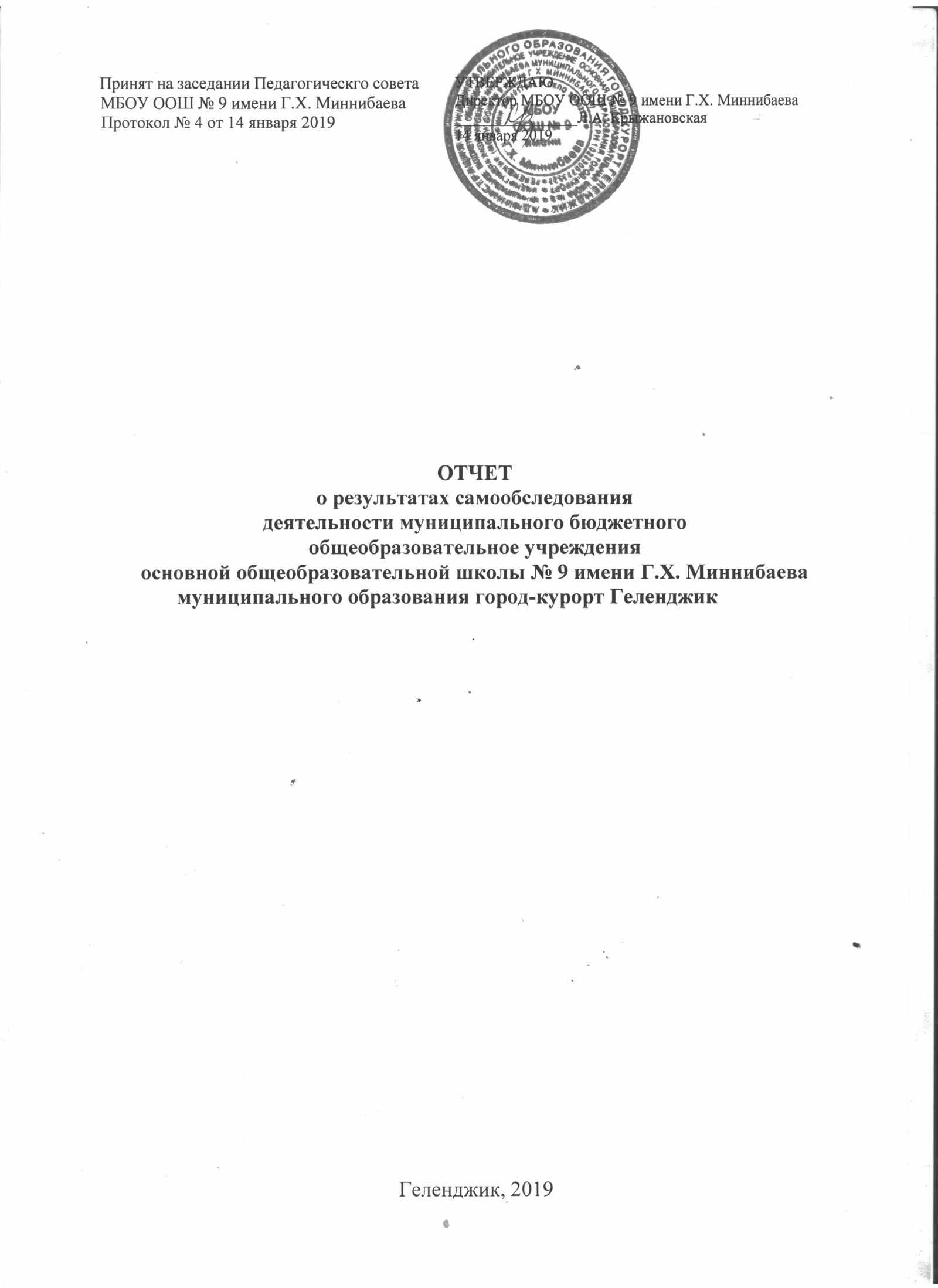 1. Аналитическая частьПолное название: Муниципальное бюджетное общеобразовательное учреждение основная общеобразовательная школа № 9 имени Гумера Хазинуровича Миннибаева муниципального образования город-курорт Геленджик.Муниципальное бюджетное общеобразовательное учреждение основная общеобразовательная школа № 9 имени Гумера Хазинуровича Миннибаева функционирует на основе лицензии департамента образования и науки Краснодарского края на ведение образовательной деятельности №0004991 серия 23Л01 регистрационный № 08124   от 28 октября 2016г. (бессрочно), Устава школы, утвержденного Учредителем – Администрацией муниципального образования город-курорт Геленджик. Непосредственная координация деятельности осуществляется Управлением образования администрации муниципального образования город-курорт Геленджик. Школа имеет государственную аккредитацию ОП №021660 регистрационный №01622 от 22 февраля 2011г. (по 22 февраля 2023 года)департамента образования и науки Краснодарского края.Школа – имеет собственный, регулярно обновляемый сайт в сети Интернет: gel-school-9.ru1.1 Характеристика контингента учащихсяШкола функционирует в двух зданиях. На начало 2017-2018 учебного года обучалось 145 человек, на конец учебного года 158 человек.Обучение в школе ведется на основе Российской федеральной программы:Начальное общее образование- 1-4-е классы (62 человека). Основное общее образование- 5-9-е классы (95 человек).Обучающиеся 1-4, 6, 7,8-х классов занимаются в режиме пятидневной учебной недели (11 классов); 5 и 9 классы школы работает в режиме шестидневной учебной недели.        При этом численность обучающихся составляет: Таким образом, общее количество учащихся, охваченных организованными формами воспитания и образования, остается стабильным.1.2 Кадровый потенциал школыВ 2017-2018 учебном году педагогическую деятельность осуществляли 200учителей.  3 человека награждены почетными грамотами Министерства образования Доля учителей, имеющих высшую квалификационную категорию и первую квалификационную категорию 57% (7 чел.).Укомплектованность педагогическими кадрами, их качественный состав: 100 % педагогов преподают предмет в соответствии со специальностью.9 учителей работали классными руководителями.1.3 Материально – техническое оснащение школыОсновное направление административно-хозяйственной работы и финансово-экономической деятельности:административно-хозяйственная деятельность школыфинансово-экономическая деятельность школыматериально-техническое обеспечение образовательно-воспитательного процессаобеспечение соблюдения режима труда, учебы и отдыха обучающихся, здоровых и безопасных условий труда и учебы.        Цель – обеспечить оптимальные санитарно-гигиенические условия: освещение, воздушный режим, тепловой режим, чистоту в помещениях и на территории школы. Обеспечить школу необходимым учебным оборудованием, хозяйственным материалом. Организовать горячее 1-х разовое питание для учащихся школы. Производить ремонт мебели и помещений зданий. Организовать работу с документацией по питанию, по приходу, расходу, списанию основных средств, малоценных предметов, проведение годовой инвентаризации с целью учета и проверки сохранности школьного имущества. Обеспечить противопожарное состояние образовательного учреждения. Исполнение плана финансово-хозяйственной деятельности учреждения.1.4 Санитарно-гигиенические условия	В здании школы световой, воздушный и тепловой режим соблюдаются и соответствуют санитарным нормам.В основном здании школы отопительная система имеет недостаток, а именно это старая система отопления, которая подлежит замене.               Влажная уборка классов, кабинетов, служебных помещений проводится уборщицами служебных помещений согласно графику уборки, ежедневно с использованием чистящих, моющих средств. Места общего пользования (туалеты, столовая) всегда убираются с использованием дезинфицирующих средств. Окна снаружи и внутри моются 4 раза в год (ежесезонно).  На территории школы проводится ежедневная уборка, мусор собирается в металлический мусоросборник с закрывающейся крышкой.             Систематически проводятся проверки, рейды на предмет соблюдения санитарно-гигиенических норм. По выявленным замечаниям проводится работа по их устранению.2. Деятельность образовательного учреждения, направленная на получение основного общего образования2.1 Анализ реализации основных образовательных программ.Учебный план МБОУ ООШ №9 имени Г.Х.Миннибаева на 2016-2017 учебный год был разработан на основе нормативных документов-  Федеральный закон от 29 декабря 2012 года №273-ФЗ «Об образовании в Российской Федерации» (в редакции Федерального закона от 27 июня 
2018 года № 170-ФЗ); - Федеральный государственный образовательный стандарт начального общего образования, утвержденный приказом Министерства образования и науки Российской Федерации от 6 октября 2009 года №373 «Об утверждении и введении в действие федерального государственного образовательного стандарта начального общего образования» (в редакции приказов Министерства образования и науки Российской Федерации от 26 ноября 
2010 года №1241, от 22 сентября 2011 года №2357, от 18 декабря 2012 года №1060, от 29 декабря 2014 года №1643, от 31 декабря 2015 года №1576); - приказ Министерства образования и науки Российской Федерации 
от 30 августа 2013 года №1015 «Об утверждении Порядка организации и осуществления образовательной деятельности по основным общеобразовательным программам – образовательным программам начального общего, основного общего и среднего общего образования» (в редакции приказов Министерства образования и науки Российской Федерации от 13 декабря 
2013 года №1342, от 28 мая 2014 года №598, от 17 июля 2015 года №734);- постановление Главного государственного санитарного врача Российской Федерации от 29 декабря 2010 года №189 «Об утверждении СанПин 2.4.2.2821-10 «Санитарно-эпидемиологические требования к условиям и организации обучения в общеобразовательных учреждениях» (в редакции постановления Главного государственного санитарного врача Российской Федерации от 24 ноября 2015 года №81).При составлении учебного плана соблюдалась преемственность между ступенями обучения и классами, сбалансированность между предметными циклами, отделенными предметами.Уровень недельной нагрузки на ученика не превышал предельно допустимого.Часы, отведенные на изучение школьного компонента, были распределены на изучение предметов по базисному учебному плану и на занятия с целью повышения и коррекции знаний учащихся.Реализуемые основные общеобразовательные программы:Реализуется образовательная программа начального общего образования, нормативный срок реализации - четыре года и образовательная программа основного общего образования, нормативный срок реализации- пять лет.Особенности учебного плана начального общего образованияВ школе имеются три класса 2а, 2б, 3а казачьей направленности, реализуется через внеурочную деятельность секция «Строевая подготовка», кружок «Основы православной культуры», кружок «История культура кубанского казачества», кружок «Декоративно-прикладное искусство Кубани»Продолжительность учебного года в 1 классе - 33 учебные недели, 2-4  классах - 34 учебные недели.В 1-4  классах пятидневная учебная неделя.Максимально допустимая нагрузка обучающихся (Сан Пин 2.4.2.2821-10): 1 класс-21 академический час, 2-4 классы -23 академических часа.- учебные занятия проводятся по 5-дневной учебной неделе и только в первую смену;- использование «ступенчатого» режима обучения в первом полугодии (в сентябре, октябре - по 3 урока в день по 35 минут каждый, в ноябре - декабре - по 4 урока в день по 35 минут каждый; январь - май - по 4 урока в день по 40 минут каждый).- в середине учебного дня организована динамическая пауза продолжительностью 40 минут;- обучение проводится без балльного оценивания занятий обучающихся и домашних заданий;- дополнительные недельные каникулы в середине третьей четверти Начало занятий для 1-4 классов: 8-30Продолжительность динамической паузы в 1 классе составляет 40 мин.Начало занятий внеурочной деятельности, дополнительных и индивидуальных занятий:1 смена:- для 1 класса в 12.20 (1 полугодие), в 13.00 (2 полугодие);- для 2-4 классов в 13.202 смена:- в 12-00Изучение учебных предметов федерального компонента (обязательной части) учебного плана организуется с использованием учебников, включенных в Федеральный перечень, утвержденный приказом Минобрнауки от 31.03.2014 
№ 253 «Об утверждении федерального перечня учебников, рекомендуемых к использованию при реализации имеющих государственную аккредитацию образовательных программ начального общего, основного общего и среднего общего образования» (с изменениями).     Учебный план начального общего образования обеспечивает введение в действие и реализацию требований ФГОС НОО, определяет общий объём нагрузки  максимальный объём аудиторной нагрузки обучающихся, состав и структуру обязательных предметов областей по классам (годам обучения).Учебный план реализуется в соответствии с требованиями ФГОС НОО, утверждённым приказом Министерства образования Российской Федерации от 06.10.2009 № 373., разработан с учётом примерной основной образовательной программы начального общего образования одобренной федеральным учебно-методическим объединением по общему образованию протокол от 08 апреля 2015 г. № 1/5Формирование современной культуры безопасности жизнедеятельности обучающихся осуществляется в рамках программы «Формирование экологической культуры здорового и безопасного образа жизни», которая реализуется через:- учебные предметы – «Окружающий мир», «Физическая культура»;-курсы внеурочной деятельности – секция «ОФП» (1-4 классы), секция «Строевая подготовка» (1-2 классы), кружок ОБЖ (1-4 классы)УМК, используемые для реализации учебного планаУчебный план реализуется на основе:-в 1-2 классы - УМК «Школа России»;-в 3-4 классы – УМК «Школа 21 века».Региональная специфика учебного планаВ соответствии с письмом министерства образования, науки и молодежной политики Краснодарского края от 29.06.2018г. № 47-13 – 12374/18 «О формировании учебных планов образовательных организаций Краснодарского края на 2018-2019 учебный год», региональной спецификой учебного плана является:ведение учебного предмета «Кубановедение», который проводиться с 1 по 4 класс по 1 часу в неделю, из части, формируемой участниками образовательных отношений;введение курса ОРКСЭ в 4 классе с реализацией модуля ОПК;русский язык в 1 – 3 классах изучается в объёме 5 часов в неделю. В первом полугодии 4 класса учебный предмет «Русский язык» преподается в объеме 5 часов в неделю, а во втором – 4 часа в неделю. Учебный предмет «Литературное чтение» в 4 классе в первом полугодии изучается в объеме 3 часа в неделю, а во втором полугодии – 4 часа в неделю;учебный предмет «Окружающий мир» преподается в объеме 1 часа в неделю. В рамках внеурочной деятельности через курсы «Мир на ладошке» (1-4 классы) осуществляется поддержка данного предмета.Формы промежуточной аттестации обучающихсяПромежуточная аттестация подразделяется на текущую и годовую.Промежуточная аттестация проводится в 2-4 классах- по четвертям. Четвертная промежуточная аттестация обучающихся школы проводится с целью определения качества освоения обучающимися содержания учебных программ по завершению определенного временного промежутка (четверть). Отметка обучающихся за четверть выставляется на основе результатов текущего контроля успеваемости как среднее арифметическое.  Отметка выставляется при наличии 3-х и более текущих отметок за соответствующий период.Фиксация результатов промежуточной аттестации осуществляется по 4-балльной оценочной системе знаний, состоит из следующих отметок: «5» - отлично, «4» - хорошо, «3» - удовлетворительно, «2» - неудовлетворительно.Текущая аттестация обучающихся 1 класса в течение учебного года осуществляется качественно без фиксации их достижений в классном журнале в виде отметок по пятибалльной шкале.При изучении курса «Основы религиозных культур и светской этики» в 4-х классах применяется качественная система оценивания. В классном журнале вместо отметки за четверть и за год напротив фамилии учащегося на предметной странице и в «Сводной ведомости учета успеваемости учащихся» оформляется запись «осв.» или «не осв.».Отметка обучающегося за четверть выставляется на основе результатов текущего контроля успеваемости как среднее арифметическое с учетом результатов письменных контрольных работ. При проведении годовой промежуточной аттестации итоговая отметка по учебному предмету выставляется учителем на основе среднего арифметического между годовой отметкой и отметкой, полученной обучающимся по результатам промежуточной аттестации за год, в соответствии с правилами математического округления.Особенности учебного плана основного общего образованиядля 5 – 7-х классов, реализующих федеральный государственный образовательный стандарт основного общего образования                                                                                                                   на 2017-2018 учебный год- 6 а,б классы – класс казачьей направленности; Учебный план основного общего образования обеспечивает введение в действие и реализацию требований ФГОС ООО, определяет общий объем нагрузки и максимальный объем аудиторной нагрузки обучающихся, состав и структуру обязательных предметных областей по классам (годам обучения).Учебный план основного общего образования реализуется в соответствии с требованиями ФГОС ООО, утвержденным приказом Министерства образования Российской Федерации от 17 декабря 2010 года №1897 Учебный план основного общего образования разработан с учетом примерного учебного плана примерной основной образовательной программы основного общего образования, одобренной федеральным учебно-методическим объединением по общему образованию (протокол от 8 апреля 2015 года №1/5).Формирование современной культуры безопасности жизнедеятельности осуществляется в рамках программы воспитания и социализации обучающихся:- через учебный предмет: «Физическая культура», - через курсы внеурочной деятельности: секция «Пешеходный туризм» (5-7 классы), кружок «ОБЖ» (5-7 классы), секция «Бадминтон» (5-7 классы).Предметная область «Основы духовно-нравственной культуры народов России» реализуется через курс внеурочной деятельности: кружок «Основы православной культуры» (5-7 классы).Годовая промежуточная аттестация проводится на основе результатов четвертных промежуточных аттестаций, и представляет собой среднее арифметическое результатов четвертных аттестаций методом математического округления. Промежуточной аттестации для учащихся 5-6 классов осуществляется по  4-балльной оценочной системе знаний, состоит из следующих отметок: «5» - отлично, «4» - хорошо, «3» - удовлетворительно, «2» - неудовлетворительно. На уровне основного общего образования (5-7-е классы) промежуточная аттестация в баллах проводится по всем предметам учебного плана по четвертям учебного года. Особенности учебного плана основного общего образования для 7-9 -х классов, реализуется второй иностранный язык (греческий язык) в 5, а, б классахДва класса 6а, б класс – классы казачьей направленности, реализуется через внеурочную деятельность секция «Строевая подготовка», кружок «Основы православной культуры», кружок «История культура кубанского казачества», кружок «Декоративно-прикладное искусство Кубани»- на уроках физической культуры реализуется проект «Твой первый пояс по дзюдо». Особенности и специфика образовательной организации- Для 9 класса организована предпрофильная подготовка.Организация образовательного процесса регламентируется календарным учебным графиком. Режим функционирования устанавливается в соответствии с СанПин 2.4.2.2821-10 и Уставом МБОУ ООШ№9 имени Г.Х.МиннибаеваПродолжительность учебного года в 8-9 классах –34 учебные недели.В 7-8 классах 5 дневная учебная неделя, в 9 классе 6 дневная учебная неделя.Максимально допустимая нагрузка обучающихся (СанПин 2.4.2.2821-10)Начала занятий в 8.30 чНачало дополнительных и индивидуальных занятий: с 14.20 часовИзучение учебных предметов федерального компонента (обязательной части) учебного плана МБОУ ООШ № 9 имени Г.Х.Миннибаева организуется с использованием учебников, включенных в Федеральный перечень, утвержденный приказом Минобрнауки от 31.03.2014г. № 253 «Об утверждении федерального перечня учебников, рекомендуемых к использованию при реализации имеющих государственную аккредитацию образовательных программ начального общего, основного общего и среднего общего образования» (с изменениями).     Учебный план основного общего образования разработан с учетом основной образовательной программы основного общего образования и компонента стандарта, определяет общий объем нагрузки и максимальный объем аудиторной нагрузки обучающихся, состав и структуру обязательных предметных областей по классам (годам обучения).     Учебный предмет «Обществознание» предусматривает изучение экономики и права.     Курс ОБЖ в 7 классе интегрируется с предметом «Физическая культура». Курс «Черчение и графика» реализуется:- через групповые занятия в 8 классе «Черчение и графика».Региональная специфика учебного планаВ соответствии с письмом министерства образования, науки и молодежной политики Краснодарского края от 19.07.2016г. № 47-12536/16-11 «О формировании учебных планов образовательных организаций Краснодарского края на 2016-2017 учебный год»,  региональной спецификой учебного плана является:- изучение учебного предмета «Кубановедение» в 8 - 9-х классах по 1 часу в неделю, из части, формируемой участниками образовательных отношений-выделение дополнительного времени на изучение русского языка в 9-х классах до 3-х часов в неделю;-продолжение изучения в 9-х классах учебного предмета «Основы безопасности жизнедеятельности» в объеме 1 час в неделю.В 9-х классах организована предпрофильная подготовка.Форма организации предпрофильной подготовки: внутриклассная, без деления на группы.В 9-х классах организована предпрофильная подготовка.Форма организации предпрофильной подготовки: внутриклассная, без деления на группы.Расчёт часов, отведённых на курсы по выбору: 2 кл. *2 гр. *1ч.=2ч.Деление классов на группы не осуществляется.Промежуточная аттестация подразделяется на четвертную (полугодовую) промежуточную аттестацию, которая проводится по каждому учебному предмету по итогам четверти (полугодия), а также годовую промежуточную аттестацию, которая проводится по каждому учебному предмету по итогам учебного года.Годовая промежуточная аттестация проводится на основе результатов четвертных (полугодовых) промежуточных аттестаций, и представляет собой среднее арифметическое результатов четвертных (полугодовых) аттестаций методом математического округления. Формами промежуточной аттестации являются:Промежуточная аттестация в баллах проводится по всем предметам учебного плана по четвертям учебного года. При оценивании курсов по выбору и курса «Предпрофильная подготовка, профильная ориентация» в 9-х классах используется качественная оценка «освоил» или «не освоил».Анализ результатов учебной деятельностиЦель анализа: выявить педагогические проблемы для нового учебного года на основе сравнения реального состояния педагогического процесса в школе с прогнозируемым.  В работе с учащимися школа руководствуется Федеральным законом «Об образовании» №273, законодательными нормативными актами, Уставом школы, в которых определён круг регулируемых вопросов о правах и обязанностях участников образовательного процесса. Учебный план школы на 2017-2018, был составлен для 1-4 классов в соответствии с ФГОС НОО, для 5-7-х классов -в соответствии с ФГОС ООО, для 8-9 классов на основе федерального компонента государственного образовательного стандарта 2004г. Уровень недельной учебной нагрузки не превышал предельно допустимый. Школьный компонент был распределён в соответствии с требованиями. Образовательная программа и учебный план школы обеспечили образование и развитие обучающихся на всех уровнях образования. Календарно-тематическое планирование по каждому предмету учебного плана осуществлялось в соответствии с рекомендациями министерства образования. Формы организации учебного процесса: уроки (классно-урочная форма); семейное образование:индивидуальное обучение на домуконсультации; очные и заочные олимпиады, конкурсы; проектная деятельность учащихся.Успеваемость и качество знаний по предметам за год:Самый высокий процент качества знаний показали учителя: Романова И.Н. музыка -  100%, Бедрова С.Э. -физическая культура, Второва Л.Б.-технология, Минкевич О.М.-информатика, Каушнян М.С.-обществознание и кубановедение, процент качества знаний у этих учителей превышает 80%. Самый низкий процент качества знаний показали учителя алгебры и геометрии – Орлова Н.Н., их процент качества знаний не превысил 20%.Сводная ведомость успеваемости за год по классамСамый высокий процент качества знаний показали классы: 3 класс-88% , - классный руководитель и учитель Разумова О.И. и 2а класс- 82%, классный руководитель и учитель Колотеева Н.П, а самый низкий процент качества знаний показали: 9 класс -8%, классный руководитель Рецер Н.Е., 7б класс-12,5%, классный руководитель Тарасова Ж.И. и, что недопустимо для начальной школы 4б класс- всего 14%, классный руководитель и учитель Перевертова И.А. Из 158 человек всего 6 закончили год на отлично, да и то это ученики начальной школы и основной. Закончили на «4» и «5»-32 человека. Процент качества знаний по школе составил- 20%.                                                        Если анализировать в сравнении начальную и основную школы, то картина вырисовывается следующая, в начальной школе обучалось 62 человек, из них закончили школу на отлично 5, это ученики 2а (учитель Колотеева Н.П.), закончили школу на «4» и «5»- 32 человек, больше всего хорошистов во 2а и 3 классах (учителя Какулиди Л.В. и Разумова О.И.). Процент качества знаний по начальной школе составил-10%. В основной школе обучалось 96 человек, отличник 1, закончили учебный год на «4» и «5»-  всего 20 человек. Качество знаний самое высокое в 5б – всего 44,4% (классный руководитель Яковлева Т.Д.). Процент качества знаний по основной школе составил-22%. Из выше перечисленного следует, что на новый 2018-2019 учебный год необходимо усилить контроль   за качеством преподавания предметов учителями.Проведение КДР И ВПРПроведение ВПР и КДР. В период с 18 по 29 апреля ученики 4.5 писали ВПР по русскому языку, математике, истории, окружающему миру, биологии, а ученики 9 класса выполняли КДР по математике и русскому языку.Были показаны следующие результаты:2.2 Профориентационная  работа В современной школе предпрофильная подготовка является важнейшим компонентом, одним из условий индивидуализации обучения и подготовки учащихся к жизненно важному выбору, точность которого будет зависеть от умения реально оценивать свои силы, принимать и осуществлять решения, нести ответственность за свой выбор.Проблема выбора профессии стоит перед старшеклассниками всегда, а сейчас она становится особо актуальной в связи с изменениями, происходящими в нашем обществе. Таким образом, цель профориентационной работы МБОУ ООШ № 9: - создание системы действенной профориентации обучающихся, способствующей формированию профессионального самоопределения в соответствии с желаниями, способностями, индивидуальными особенностями каждой личности. Основными направлениями работы с учащимися и их родителями в нашей школе являются: - информирование учащихся о профессиях, путях их получения, возможностях трудоустройства, пропаганда востребованных на рынке труда профессий; - изучение с привлечением специалистов и с использованием современных методов и средств диагностики профессионально важных качеств школьников; - коллективные и индивидуальные, с участием психолога, консультации учащихся по вопросам выбора профессии, консультирование учащихся по результатам профориентационных диагностик; - индивидуальные беседы с «трудными» подростками и учащимися группы риска о жизненных планах и перспективах; -организация экскурсий на предприятия с целью знакомства с профессиями и организацией труда; -организация встреч с представителями учебных заведений; - посещения дней открытых дверей учебных заведений; -работа с родителями включает в себя выступления представителей вузов/колледжей, психолога, классных руководителей. Расширение представления о мире профессий происходит, начиная с начальной школы. В начальной школе дети в игровой форме знакомятся с миром профессий. Участвуя в ролевых играх, в интерактивных викторинах, ребенок получает возможность, соответственно своему возрасту, освоить первичную информацию о профессиональном поле.Готовясь к переходу в среднее звено, каждый ученик принимает участие в различных проектах, а создание портфолио – это увлекательная совместная кропотливая работа детей и их родителей.           В течение 2017-2018 учебного года для учащихся 9 классов МБОУ ООШ №9 имени Г.Х.Миннибаева, с целью профессионального самоопределения обучающихся проводились элективные курсы: ориентационные курсы: «Я выбираю здоровую жизнь», экспериментальная и исследовательская деятельность. Профессиональные пробы: «Экологический мониторинг» Предметные курсы: «Математика и жизнь», «Искусство слова»В 9 классе организована предпрофильная подготовка, форма внутриклассная. С профориентационной работой приезжают представители учебных заведений города –курорта Геленджик и Края (Северо-Кавказский техникум «Знание», Учебно-производственный комбинат «Профекс», «Новороссийский профессиональный техникум», «Новороссийский колледж строительства и экономики» и др.). Ведется непрерывная работа с родителями.Проводятся родительские собрания на темы:«Все работы хороши – выбирай на вкус»«Все профессии важны, все профессии нужны»«Самые востребованные профессии Краснодарского края»              «Свободное время – для души и с пользой»,С целью профильной ориентации учащихся 8-9 классов при участии социального педагога школы, учителей – предметников, классных руководителей в течение 2017-2018 учебного года проводились следующие мероприятия:классные часы: «Человек и труд», «Самооценка в личностном развитии подростка», «В мире профессий», «Хочу – могу – надо». В 9 –классе «Шаг в будущую профессию», «Учебные заведения Краснодарского края», «Твой выбор – твоя профессия».  учащиеся 9 класса принимали участие в «Дне открытых дверей» Кубанского государственного университета- «Дорога в будущее»;презентация курсов по выбору для учащихся и их  родителей; встречи с людьми различных профессий. (в апреле месяце была организована встреча учащихся с удивительным человеком, тружеником нашего села- Чуприной Верой Ивановной, ровесницей Краснодарского края, по данной теме ученики защитили проект в городе –курорте Геленджик и заняли призовое 1 место);конкурс сочинений «Моя будущая профессия»;конкурсы рисунков. В 1 – 4 классах на тему: «Кем я стану, когда вырасту»;ярмарки. (Учащиеся 8-9 классов посетили ежегодную общегородскую ярмарку вакансий и учебных рабочих мест, в рамках краевой акции «Планета ресурсов», учащиеся 9 класса прошли анкетирование. Анализ анкетирования показал: в начале учебного года определились с будущей профессией 27% учащихся 9 класса, а в конце учебного года – это уже 70% учащихся.);экскурсии в сельскую и районную библиотеки;экскурсии на предприятия, учащиеся 8-9 классов посетили комбинат «Хлеб-Сервис» и пожарную часть города-курорта; приняли участие в акциях: «Чистый школьный двор», «У мусора есть дом», «Чистые берега», «Зелёная волна»; работа учащихся в летних трудовых бригадах;плановая работа социального педагога школы;знакомство на родительских собраниях и классных часах с содержанием дисков по профориентации;работа школьной библиотеки, оформление витражей, выставок на тему «Правильный выбор - твой профессиональный успех», «Мой выбор» и т.п.                                     Весь информационный материал для учащихся и родителей размещен и постоянно обновляется на школьном сайте. Участие детей в интеллектуальных, творческих, трудовых делах – первый шаг к их будущей профессии. Чем точнее будет сделан выбор, тем меньше разочарований и трудностей ждет молодого человека и тем больше вероятность, что общество в будущем получит хорошего профессионала. Учащиеся, оканчивающие 9-й класс, должны быть готовы не только к профильному обучению, но и к дальнейшему жизненному, профессиональному и социальному самоопределению.2.3 Итоги государственной итоговой аттестации выпускников 9-х классовГосударственная итоговая аттестация выпускников 9 классов в 2017-2018 учебном году в МБОУ ООШ №9 имени    Г.Х.Миннибаева проведена в установленные сроки и в соответствии с нормативно – правовыми документами федерального, регионального, муниципального и школьного уровней образования. В школе складывается система работы по участников образовательного процесса к государственной итоговой аттестации и информированию участников образовательного процесса об организации и проведении ГИА, которая отражена в плане работы школы на 2017-2018 учебный год и плане внутришкольного контроля на 2017 – 2018 учебный год, утверждённых решением педагогического совета от 29.08.2017г., протокол № 1. Ответственная за организацию и проведение государственной итоговой аттестации в 9 классах – заместитель директора по УВР  Минкевич О.М.Согласно плана подготовки к государственной итоговой аттестации выпускников были проведены следующие мероприятия:- подготовка и изучение распорядительных документов, скомплектованных по четырём уровням: документы федерального, регионального, муниципального и школьного уровней;- проведение заседаний педагогических советов по вопросам подготовки и проведения ОГЭ.- классные собрания, четыре родительских собрания, совещания при директоре по вопросам ОГЭ.- оформление информационных стендов по вопросам организации и проведения ОГЭ выпускников.- обеспечение учащихся и родителей информационными буклетами «Что нужно знать об ОГЭ», памятками по вопросам подготовки к ОГЭ.- организация консультаций для выпускников с сентября 2016 - по русскому языку и математике, с января- по предметам по выбору.- обучающие занятия и инструктажи по заполнению экзаменационных бланков;- информирование участников образовательного процесса: учеников, учителей, родителей об Интернет – ресурсах.- организация работы научно – методического совета и школьных методических объединений по вопросам подготовки к ОГЭ.  - организация внутришкольного контроля состояния ЗУН по русскому языку, алгебре и предметам по выбору в 9 классах.- проведение в течение года краевых КДР по русскому языку, математике с последующим анализом.- рассмотрение вопроса качества подготовки учащихся 9 классов к ГИА на школьном Совете профилактики, приглашение на Совет профилактики неуспевающих учащихся;- организация работы по информационной безопасности хранения экзаменационных материалов. В 2018 году:– региональная база данных 9-х классов сформирована в региональном центре обработки информации;– количество предметов, сдаваемых в форме ОГЭ 2 обязательных (русский язык, математика) и 2-х предметах по выбору, использовались именные бланки ответов;– на региональном уровне в каждую аудиторию подготовлена ведомость распределения выпускников по местам и вариантам;– проверка бланков проведена автоматизировано.Не допущенных к ГИА - нет:    В государственной итоговой аттестации 2017-2018 учебном году участвовало 14 выпускников 9 класса, трое из которых сдавали экзамены в форме ГВЭ (Шабабова М., Шабабова М.) Итоговая аттестация включала в себя 4 экзамена: 2 из которых – обязательные - математика и русский язык; и 2 – по выбору. Обучающиеся, сдававшие экзамены в форме ГВЭ, успешно сдали экзамены, получили отметки выше годовых, тем самым улучшив отметки, идущие в аттестат.Четверо обучающихся, сдававших экзамены в форме ОГЭ, успешно прошли государственную (итоговую) аттестацию за курс основной школы. К сожалению, шесть выпускников не справились с экзаменами, это Гаврилов Г., который получила, Антоненко Ю., Кириченко Я., Кислицын А., Овакемян Д.- получили отметку «2» по обязательному ОГЭ (математике) и Зейтулаева Э., получившая отметку «2» по истории. Для данных выпускников была организована пересдача предметов, где они успешно завершили государственную (итоговую) аттестацию. В итоге все 14 обучающихся получили документ об основном общем образовании.Предметами по выбору стали: география, обществознание, биология Результаты итоговой аттестации выпускников 2017 годаНаиболее популярными предметами по выбору у девятиклассников остается – на первом месте – география, учитель Тарасова Ж.И., на втором месте – обществознание, учитель Каушнян М.С.Данный выбор объясняется тем, что многие считают их наиболее лёгкими предметами учебного плана, а некоторые, имея низкие знания по всем предметам, выбирают за компанию.Результаты участия выпускников 9 классов в ГИА по русскому языкуИсходя из анализа результатов экзамена по русскому языку, можно сделать следующие выводы:Итоги выполнения заданий базового уровня показывают, что контролируемые на базовом уровне элементы минимума содержания курса русского языка усвоены большинством учащихся (1 учащийся получили оценку «неудовлетворительно»);Выпускники допускают   в письменной речи небольшое количество  орфографических  и  пунктуационных  ошибок. Учителю русского языка рекомендуется обеспечить прочное усвоение всеми учащимися орфограмм  и  пунктограмм, включать на каждом уроке задания по  отработке  данных  правил  правописания, систематически проводить  работу  над  словарными  словами, усилить  работу  по  развитию  речи  учащихся.Результаты участия выпускников 9 классов  в ГИА по математикеИсходя из анализа результатов экзамена по математике, можно сделать следующие выводы:Итоги выполнения заданий базового уровня показывают, что контролируемые на базовом уровне элементы минимума содержания курса алгебра, геометрия, реальная математика большинством учащихся усвоены не в полном объёме (5 учащихся из 10 получили оценку «неудовлетворительно»);Плохо усвоенное теоретическое содержание курса, поэтому не все учащиеся могут применить понятия, формулы, алгоритмы, способы решений в измененной ситуации.В связи с этим учителю математики рекомендуется:Продолжать обеспечивать прочное усвоение всеми учащимися минимума содержания на базовом уровне. Включать на каждом уроке задания части I в раздаточные материалы и в устный счет и отрабатывать эту группу задач.Систематически отрабатывать различные алгоритмы способов решений и применений математических формул в различных ситуациях.При проведении государственной (итоговой) аттестации выпускниками 9-го класса нарушений порядка проведения ГИА и требований информационной безопасности не было. По результатам экзаменов апелляций никто не подавал. Учебные программы выполнены, практическая часть программ соблюдена. Государственная (итоговая аттестация выпускников 9 класса завершилась в сроки, обозначенный нормативными документами.Рекомендации: 1.Заместителю директора по УВР довести до педагогического коллектива итоги подготовки и проведения государственной итоговой аттестации выпускников 9 класса на августовском педсовете. Разработать план подготовки выпускников 9-го класса к ГИА с учетом замечаний и спланировать систему внутришкольного контроля.2.Руководителям ШМО, с целью выявления резервов для повышения качества усвоения программ, собрать и проанализировать статистические материалы по успеваемости, качеству знаний и степени обученности учащихся, составить детальный план работы каждого ШМО по подготовке к государственной (итоговой) аттестации выпускников с учетом выявленных проблем;3.Учителям - предметникам для качественной подготовки к государственной (итоговой) аттестации составить план устранения  выявленных  пробелов   в знаниях  учащихся.  При написании рабочих программ и календарно – тематического планирования предусмотреть повторение учебного материала. Для эффективной подготовки к ГИА – 2018, пользоваться нормативными документами, определяющими структуру и содержание КИМов, методическими рекомендациями ККИДППО по подготовке к ГИА, открытым банком данных заданий на сайте ФИПИ.4.Классному руководителю 9 класса Рецер Н.Е., осуществлять своевременную и постоянную связь с родителями (законными представителями) выпускников по информированию их о текущей успеваемости учащихся, о результатах КДР, о посещаемости дополнительных занятий, выполнения домашних заданий. Вести разъяснительную работу по нормативным документам, процедуре проведения государственной итоговой аттестации.3.Анализ методической работыПедагогический коллектив в течение 2017-2018 учебного года работал над методической темой «Реализация системно-деятельного подхода в воспитательно-образовательном процессе». Цель темы создание оптимальной модели общеобразовательной школы в условиях ФГОС, способствующей интеллектуальному, нравственному, физическому, эстетическому развитию личности ребенка, максимальному раскрытию его творческого потенциала, формированию ключевых компетентностей, сохранению и укреплению здоровья школьников.Методическая тема реализовывалась через следующие задачи:1. Повышения качества образования в соответствии с   современными требованиям к условиям осуществления образовательной деятельности в рамках Федеральных государственных образовательных стандартов (ФГОС) начального общего, основного общего образования и формировать готовность и способность обучающихся к саморазвитию и высокой социальной активности.2.Совершенствовалась систему выявления и поддержки талантливых детей и создавать условия реализации их образовательного потенциала.3.Формировался кадровый резерв, повышалась квалификация педагогических кадров для работы в современных условиях.4.Совершенствовалась система сохранения, укрепления здоровья детей и создавать условия для эффективного использования здоровьесберегающих технологий и обеспечения безопасных условий организации   воспитательно-образовательного процесс.Методическое обеспечение образовательного процесса носит непрерывный характер. Реализуется принцип педагогического коллектива, что проявляется через реализацию единой методической темы школы. Методическая работа школы направлена на всестороннее повышение квалификации и повышение профессионального мастерства каждого учителя, на развитие и повышение творческого потенциала педагогического коллектива школы в целом, а в конечном счете на совершенствование учебно-воспитательного процесса, достижение оптимального уровня образования, воспитания и развития школьников.Проблема в реализации цели и задач методической работы: не все учителя используют элементы исследовательской и проектной деятельности учащихся на уроках и внеурочной деятельности.Формы методической работы:Тематические педсоветы.Методический совет.Работа учителей по темам самообразования.Открытые уроки.Предметные недели.Консультации по организации и проведению современного урока.Организация работы с одаренными детьми.Разработка методических рекомендаций в помощь учителю по ведению школьной документации, организации, проведению и анализу современного урока. Систематизация имеющегося материала, оформление тематических стендов.Педагогический мониторинг.Организация и контроль курсовой системы повышения квалификации.Структура организационной модели методической деятельности в школе, анализ работы методического совета в школе.Структура организационной модели методической деятельностиМетодическая работа регламентируется локальными актами:Положением о методическом совете школы;Положением о методическом объединении;Положением о проведении предметной недели.Оценка результативности методической работыКадровый и качественный состав педагогических кадровУчебно-воспитательный процесс в школе осуществляют 15 педагогических работников. Из них: 1 является руководителем (директор школы), 2 совместитель (заместитель директора школы по УВР, заместитель директора школы по ВР), награждены дипломом Министерства образования -3. Средний возраст педагогических работников – 48 лет.а) по уровню образования:Образование педагогов соответствует базовому образовательному преподаваемому предмету.Вывод: основную часть педагогического коллектива составляют опытные учителя с большим стажем работы, обладающие высоким профессиональным мастерствомб) по квалификационным категориям:Анализ сравнительных данных за последние три года позволяет сделать вывод, что наблюдается уменьшение количества педагогических работников с первой квалификационной категорией. Без категории 12 человек (6 новых учителей)в) по стажу:г) по полу:В школе работает методический совет. Председатель-директор Л.А. Крыжановская, секретарь Ж.И. Тарасова, члены методического совета из числа руководителей ШМО, Тарасова Ж.И. председатель МО естественно-математического цикла, Кручинина М.В. председатель МО гуманитарного цикла, Колотеева Н.П. председатель МО начальных классов, Рецер Н.Е. председатель МО классных руководителей. Учителя систематически повышают свой профессиональный уровень через курсовую переподготовку.Сведения о курсах повышения квалификации работающих специалистовОсобое внимание в работе МО и администрации школы уделяется вопросам совершенствования форм и методов уроков, самообразованию учителей, повышению эффективности образовательного процесса. В январе 2017 года состоялся день открытых дверей в МБОУ ООШ №9 имени Г.Х. Миннибаева. В школе были проведены открытые уроки для родителей учащихся и гостей. Родителям раздали буклеты о деятельности МБОУ ООШ № 9 имени Г.Х. Миннибаева, о дне открытых дверей.У каждого учителя определена индивидуальная тема по самообразованию, которая анализируется через участие педагогов в работе методического совета, педсоветов, семинаров.Темы самообразования учителей, проведение открытых уроковРеализация планов самообразования рассматривалась на заседаниях методического совета.Была продолжена работа по активизации познавательного интереса учащихся к изучаемым предметам, развитию их творческих способностей, активизации различных форм учебной деятельности через организацию и проведение предметных олимпиад, предметных недель, научно-практическую конференцию учащихся начальной школы и старшеклассников. Результаты самодиагностирования учителей показали, что затруднения испытываются по следующим вопросам:-  Урок с позиции ФГОС ООО;- Повышение квалификации в соответствии с новыми требованиями к аттестации педагогических работников;-  Обобщение и распространение собственного педагогического опыта;- Исследовательская работа и экспериментальная работа;- Интеграция в образовательном процессе.Методическим советом школы проведено четыре заседания Внеклассная работа является важной составляющей образовательного процесса. Предметные недели, конкурсы, соревнования, деловые и развивающие игры, школьные олимпиады расширяют кругозор учащихся, позволяют им проявить инициативу и творчество, совершенствовать работу с одаренными детьми, способствуют развитию их индивидуальных качеств.      В целях выявления и развития у обучающихся творческих способностей, создания необходимых условий для поддержки одаренных детей, пропаганды научных знаний, повышения качества преподавания учебных дисциплин, а также совершенствования методик работы с одаренными детьми было   организовано проведение школьного этапа всероссийской олимпиады  по следующим предметам: химии в 8-9 классах, английскому языку в 5-9 кл. биологии в 6-9 кл., истории в 5-9 кл., русскому языку в 4-9 кл., физике в 7-9 кл., обществознанию в 6-9 кл,, математике в 4-9 кл., физической культуре в 5-9 кл., астрономии в 5-9 кл., информатики и ИКТ в 5-9 кл., искусству в 5-9 кл., литературе 5-9 кл., по технологии 5-9 кл., по географии 6-9 кл., по ОБЖ в 7-9 кл., по экономике7-9 кл., по праву в 9 кл., по экологии в 9кл. Олимпиады проведены в соответствии с графиком. В них приняли участие около 80% учащихся начального и среднего звена.      В муниципальном этапе приняли участие победители и призеры школьного этапа по математике, русскому языку, кубановедению, английскому языку, по астрономии, по экономике, по географии, по литературе, по экологии, истории, математике, биологии, искусству, физике, ОБЖ, обществознанию, информатике и ИКТ, технологии, химии, физической культуре, английскому и адыгейскому языкам, биологии, истории, физике и обществознанию.       Необходимо отметить хорошую работу по организации и проведению олимпиады учителями Второвой Л.Б., Каушнян М.С., Тарасовой Ж.И., Петросовой И.В. 	Число призеров всероссийских муниципальных олимпиад школьников: 4 человека (Моврапуло Константин призер по математике учащийся 4 класса, Антоненко Илья призер по астрономии учащийся 7 класса, Виттих Ева призер по астрономии учащийся 7 класса, Матвеева Анастасия призер по астрономии учащиеся 7 класса)       Вместе с тем были выявлены следующие недостатки:На муниципальном этапе учащиеся показали невысокий уровень подготовки к олимпиаде. Поэтому 2017-2018 учебном году нужно усилить работу по подготовке участников олимпиады.Наши учащиеся принимают активное участие в муниципальных и краевых мероприятиях, становятся победителями и призёрами:  1) Число победителей краевых конкурсов профессионального мастерства: 1 человек (Сидоров Денис, занявший 1 место в экологической акции «Птицы Кубани» операция «День птиц», руководитель Тарасова Жанна Ильинична2) Число призеров и победителей в муниципальных конкурсах, выставках, конференциях 26 человек (Тарасова Виктория победитель конкурса юных фотолюбителей «Юность России» в номинации «Пейзаж», руководитель Хворостянова Нина Павловна.  Ганкова Валерия, занявшая 1 место в выставке «Весенний калейдоскоп», руководитель Тарасова Жанна Ильинична. Шевчук Максим победитель конкурса фотолюбителей «Юность России», руководитель Тарасова Жанна Ильинична.  Безгребельный Артем, занявший 1 место в городской выставке «Весенний калейдоскоп», номинация «Работа с бумагой», руководитель Разумова Ольга Ильинична. Касаткина Маргарита занявшие 1 место в номинации «Культура и фольклор народов края», руководитель Каушнян Мария Степановна. Ковалев Вадим занявший 1 место в номинации «Презентации, видеорепортаж», руководитель Каушнян Мария Степановна. Яковлев Александр занявший 1 место в номинации «Никто не забыд, ничто не забыто», руководитель Рецер Наталья Евгеньевна. Тарасова Виктория занявшая 2 место в городской выставке «Весенний калейдоскоп», руководитель Хворостянова Нина Павловна. Ашихмин Спартак, занявший 2 место в конкурсе презентаций «Исторический пиродный объект Геленджикского района», руководитель Перевертова Ирада Сахиб-Гызы. Ашихмина Василиса, занявшая 2 место в секции «Химия», руководитель Какулиди Любовь Владимировна. Зейтулаева Эльвина занявшая 2 место в номинации «Фотографии, произведения живописи и графики», руководитель Яковлева Татьяна Дмитриевна.  Петриченко Данил занявший 3 место в акции «Кормушка для белок», руководитель Тарасова Жанна Ильинична.  Акимов Юрий, занявший 3 место в городской акции «Кормушка для белок», руководитель Тарасова Жанна Ильинична. Панина Ольга занявшая 3 место в городской выставке «Весенний калейдоскоп», руководитель Разумова Ольга Ильинична.  Нишанов Егор занявший 3 место в номинации «Экология вокруг нас». Ашихмин Спартак занявший 3 место в городской экологической акции «Кормушка для белок», руководитель Перевертова Ирада Сахиб-Гызы. Безгребельная Екатерина и Касаткина Маргарита занявшие 3 место в конкурсе лучшее изготовление символов, руководитель Второва Лариса Борисовна.  Зейтулаева Эльвина, занявшая 3 место в акции «Утилизация», руководитель Перепелицына Софья Константиновна. Ашихмина Василиса занявшая 3 место в секции «Биология», руководитель Какулиди Любовь Владимировна. Ашихмин Спартак занявший 3 место в экологической акции «Кормушка для белок», руководитель Перевертова Ирада Сахиб-Гызы. Кириченко Яков занявший 3 место в номинации «Фотографии, произведения живописи и графики». Акимов Юрий занявший 3 место в экологической акции «Чистые берега». Тарасова Виктория призер фотоконкурса «Моя мама лучше всех» в номинации «Мамы всякие нужны, мамы всякие важны», руководитель Хворостянова Нина Павловна. Какулиди Софья призер конкурса чтецов «Живая классика», руководитель Кручинина Мария Викторовна, Со Алексей призер конкурс чтецов «Живая классика», руководитель Рецер Наталья Евгеньевна. Худякова Юлия призер конкурса «Светлый праздник-Рождество Христово», руководитель Яковлева Татьяна Дмитриевна. В 2017-2018 учебном году было проведено три предметные недели: Неделя начальной школы (ноябрь), Неделя гуманитарных предметов (декабрь), Неделя предметов естественно-математического цикла (февраль).     В ходе предметных недель проводились открытые уроки и внеклассные мероприятия: развивающие игры, конкурсы, соревнования, литературно-исторические, викторины, выставки рисунков и поделок.   Все открытые уроки и внеклассные мероприятия были тщательно и грамотно подготовлены и проведены. Наиболее активные учащиеся награждены грамотами и призами на школьной линейке.    Следует отметить, что при проведении предметных недель необходимо шире использовать возможности кабинетов и ИКТ.Проанализировав работу методических объединений, следует отметить, что методическая тема школа и вытекающие из нее темы методических объединений соответствуют основным задачам, стоящим перед школой; тематика заседаний отражает основные проблемы, стоящие перед педагогами школы; заседания тщательно подготовлены и продуманы; выступления и выводы основывались на анализе, практических результатах, позволяющим сделать серьезные методические обобщения.Все учителя школы вовлечены в работу предметных МО. Деятельность всех МО носила в течение всего учебного года практико – ориентированный характер.  Созданы условия для повышения квалификации учителей. Каждое МО работало над своей методической темой, тесно связанной с методической темой школы, и в своей деятельности прежде всего ориентировалось на организацию методической помощи учителю      Наряду с имеющимися положительными результатами в работе имеются и недостатки:- недостаточно проводится работа с одаренными детьми;- плохо организовано взаимопосещение уроков своих коллег.Необходимо: 
1. Продолжить отбор и внедрение в образовательный и воспитательный процессы эффективных технологий, обеспечивающих высокий образовательный уровень учащегося, уровень его воспитанности. 
2. Повышать персональную ответственность каждого учителя за результаты своего педагогического труда на основе регулярного самоанализа уроков и мероприятий, в том числе и в системе ВШК. 
                В целях обеспечения более высоких результатов своей профессиональной деятельности в следующем учебном году необходимо внедрять в практику взаимопосещение уроков (не только открытых), педагогам МО и творческой группы регулярно и активно участвовать в проведении недели методического мастерства.  Практиковать обязательный анализ уроков и внеклассных мероприятий, так как взаимопосещения с последующим анализом — это замечательная методическая площадка для образования и самообразования педагогов школы.По итогам методической работы за 2017 — 2018 учебный год можно сделать выводы: 1. В нашей школе за этот учебный год поставленные задачи в основном успешно реализованы. Методи-ческая работа представляет относительно непрерывный, постоянный, повседневный процесс, сочетаясь с курсовой переподготовкой, муниципальными и региональными семинарами и конференциями. 2. Повышение квалификации и мастерства учителей позволяет связать содержание и характер методи-ческой работы с ходом и результатами реального учебно-воспитательного процесса, изменениями в ка-честве обученности  учащихся, в уровне их развития и воспитанности. 3. В школе созданы условия к непрерывному образованию, удовлетворению всех образовательных по-требностей, повышению уровня обучения учащихся: общеобразовательные классы.             Выводы и предложения по совершенствованию методической работы и определение задач на новый учебный годАнализ уровня продуктивности научно-методической деятельности коллектива МБОУ ООШ № 9 имени Г.Х. Миннибаева показал, что, в целом, задачи, стоящие перед школой в 2016-2017 учебном году, выполнены.Однако наметился и ряд не решенных полностью проблем:Значительный процент педагогов школы не стремится представить опыт своей работы на научно-практических конференциях, конкурах профессионального мастерства.На основе анализа работы учреждения за 2017-2018 учебный год планируем в течение 2018-2019 учебном году продолжить работу над заданной темой «Реализация системно-деятельного подхода в воспитательно-образовательном процессе» и целенаправленно продолжать решать следующие задачи:1. Повышать качество образования в соответствии с   современными требованиям к условиям осуществления образовательной деятельности в рамках Федеральных государственных образовательных стандартов (ФГОС) начального общего, основного общего образования и формировать готовность и способность обучающихся к саморазвитию и высокой социальной активности.2.Совершенствовать систему выявления и поддержки талантливых детей и создавать условия реализации их образовательного потенциала.3.Формировать кадровый резерв, повышать квалификацию педагогических кадров для работы в современных условиях.4.Совершенствовать систему сохранения, укрепления здоровья детей и создавать условия для эффективного использования здоровьесберегающих технологий и обеспечения безопасных условий организации   воспитательно-образовательного процесс.ВШК Соответствие уровня качества образования, получаемого учащимися в школе.Федеральному государственному образовательному стандарту определяется контролем. Это не только внутришкольный мониторинг и контроль, но и внешний.Цель контроля -  достижение соответствия функционирования и развитияпедагогического процесса в школе требованиям государственного стандарта образования с выходом на причинно-следственные связи, позволяющие сформулировать выводы и рекомендации по дальнейшему развитию школы.Администрация школы посещала уроки в рабочем порядке по плану внутришкольного контроля. В целом, все уроки построены методически правильно, уроки интересные, используются разнообразные методы и приемы. Это уроки Петросовой И.В., Рецер Н.Е., Каушнян М.В., но имеют место быть уроки, на которых учителя не дают качественных знаний, т.к сами не владеют методикой преподавания, особенно по ФГОС           07 марта 2017года, согласно плану ВШК, были проведены контрольные срезы по русскому языку во 2-4 классах, в результате выявлено следующее:Самые низкие результаты показали ученики 2а (учитель Какулиди Л.В.) из 13 писавших, 8 учеников получили отметку «2», 4а класс из 11 писавших 8 получили отметку «2» и 4б класс из 7 писавших 6 учеников получили отметку «2» (учитель Разумова О.И.).  3, 4 апреля 2017 года были проведены административные контрольные срезы по математике и русскому языку в основной школе.  Цель: Проверить знание словарных слов и таблицы умножения. По результатам проверки составлена справка:Русский язык. В 5, 7-х  классах –учитель Рецер Наталья Евгеньевна.В 6,8,9 классах – учитель Кручинина Мария ВикторовнаХуже всех написали ученики 8 класса, из 11 писавших 8 человек написали на «2», а 3 человека написали на «3», нет ни одной «4», а тем более «5».Математика. В 5, 7,9-х классах учитель Филиппова Наталья Евгеньевна.Математика в 6, 8 –х классах учитель Минкевич Ольга МихайловнаАдминистративные срезы показали, что ученики не в полном объёме владеют знаниями, которые были заложены в начальной школе, четверо учеников 9 класса получили отметку «2» за знание таблицы умножения, (учитель Филиппова Н.И.), ученики 4б класса, которые переходят в основную школу на знание таблицы умножения получили четыре «2» (учитель  Разумова О.И.)Проводилась документальная проверка «Работа с учащимися находящимися на индивидуальном обучении». В результате проверки выявлено следующее: на индивидуальном обучении находится ученик 7 класса Сотников Александр 23.07.2004 г.р. В школе оформлена папка «Индивидуальное обучение», в которой имеются в наличии:Заявление родителей (законных представителей);Копия выписка из протокола ПМПК;Копия справки о заболевании;Приказ по школе № 150/3 от 30.08.2016 «Об индивидуальн6ом обучении»Индивидуальный учебный план;Таблица-сетка часов индивидуального учебного плана;Расписание уроков;Индивидуальный классный журнал.	В соответствии с планом ВШК в 2017-2018г.  в период с 06 по 15 марта, проведено изучение качества преподавания географии, биологии в школе. В ходе изучения работы учителя были проверены и проанализированы классные журналы, материалы учебного кабинета, КТП, УМК, поурочные планы, посещены уроки географии, биологии, проведено собеседование с педагогом. Уроки географии и биологии в 5-9-ых классах ведет Тарасова Ж.И. Учитель работает в школе второй год, что не может не отразится на качественном преподавании уроков. Содержание уроков соответствует требованиям программ. На уроках использует связь теории с практикой, используется жизненный опыт учеников с целью развития у них познавательной активности и самостоятельности. Учитель на уроке больше является информатором, старается применять различные методы работы, использовать наглядные пособия, интерактивную доску, но не всегда добивается обратной связи с учениками. Содержание уроков соответствует поставленным целям и задачам, но не всё, что планирует учитель, выполняется, не все поставленные цели достигаются. Учитель использует в своей работе географические карты, наглядные пособия, применяет ТСО. Большинство учеников нормально усваивают программный материал, проявляют интерес к предметам географии и биологии, но имеются трудности в применении на уроках терминов, дети плохо знают географическую номенклатуру, у многих отсутствуют атласы. При опросе учитель использует однообразные методы. Однако многие учащиеся плохо готовят домашнее задание, в связи с этим учитель постоянно тратить лишнее время на его отработку, следовательно, не успевает объяснить и закрепить новый материал, раскрыть тему урока, провести заключительную часть, подвести итог, выставить оценки. Ответы и оценки, учащихся не комментируются, не анализируются, часто выставляются уже на перемене, поэтому чаще всего они необъективны. Учитель плохо владеет методикой преподавания уроков по ФГОС. На уроках отсутствует дифференцированное обучение, как при изучении нового материала, так и при выполнении домашних заданий. Преобладают однообразные формы учебной деятельности, отсутствуют формирования навыков самоконтроля и самооценки учащихся. Общение учителя с классом спокойное, речь монотонная. Дисциплина в классе плохая, ученики отвечают с места, не вставая, часто выкрикивая. Учитель не делает замечания, не следит за работой всего классаВ течение года регулярно проверялись классные журналы. Проверка показала, что правильно и вовремя оформляют  журналы  Хворостянова Н.П., Рецер Н.Е., Тарасова Ж.И. Есть  учителя,  которые записывают  темы  уроков  несвоевременно,  нарушают инструкцию  по  заполнению  журналов,  необъективно  выставляют  оценки,  допускают исправления  текущих и  итоговых  оценок.  К ним относятся Кручинина М.В., Цуканова Г.В., Каушнян М.С. всем учителям-предметникам и классным руководителям ознакомиться с «Положением по заполнению классных журналов» и в своей деятельности строго соответствовать данному локальному акту;Проверка  состояния    рабочих  и  контрольных  тетрадей  показала,  что  во  всех классах  и  по  всем  предметам  ведутся  тетради,  но  иногда  небрежно.  Орфографический  режим, в основном, соблюдается, поэтому остается проблема ликвидации небрежности в  записях в тетрадях по каждому предмету. Не все учителя-предметники регулярно проверяют тетради (русский язык Кручинина М.В.), по географии у детей имеются тетради на печатной основе, но учитель тетради не проверяет и большая часть заданий не выполняется, возникает вопрос: «Зачем их вообще приобретали», тем более на деньги родителей, что является нарушением Закона об образовании.Итоги контроля  подводились  на  педагогических  советах  и  совещаниях  при  директоре.За прошедший учебный год  были проведены проверки личных дел обучающихся МБОУ ООШ №9 имени Г.Х. МиннибаеваЦель проверки:  - выявить наличие личных дел  обучающихся 1-9 классов на начало 2016-17 учебного года; - соблюдение ЕОР при заполнении личных дел классными руководителями; - наличие в личных делах необходимых документов.Были проверены  личные дела всех обучающихся, классным руководителям был дан перечень формирования личного дела:- списочный состав учащихся;- количество личных дел;- № личного дела;- наличие на  лицевой стороне личного дела печати, подписи директора, даты заполнения;- заполнение сведений об учащихся и  их родителях;- сведения о результатах учебного года (отметки, пропуски уроков, запись о переводе в след.класс,  подпись классного руководителя);- наличие печати за каждый учебный год;- наличие заявлений родителей;- договора между ОУ и родителями(законными представителями);- согласие родителей(законных представителей) на обработку персональных данных;- копий свидетельства о рождении, паспорта одного из родителей, регистрация, медицинского страхового полиса, ИНН, СНИЛС (все копии должны быть заверены)Анализ полученной информации позволяет сделать следующие выводы:- количество личных дел соответствует числу учащихся в класса, практически все личные дела разложены в алфавитном порядке, на всех личных делах  указан номер, на лицевой стороне личного дела имеются печати подписи директора, даты заполнения, во всех классах, за исключением  6а, 6б обновлены списки обучающихся и имеются договоры с родителями (законными представителями) на оказание образовательных услуг, везде имеются сведения о результатах учебного года, заверенные подписью классного руководителя, печатью,  в личных делах не допущено исправления отметок, во всех личных делах имеются заявления родителей, копии выше перечисленных документов, заверенные директором школы. Однако были выявлены и незначительные нарушения, которые почти все классные руководители устранили к концу учебного года и сдали журналы на хранение ,кроме классных руководители 6-х и 7-х классов (Кручинина М.В. и Перепелицына С.К.), которые так и не устранили замечания до ухода в отпуск.Была проведена проверка: «Посещаемость занятий учащимися», были проверены все классы в результате проверки выявлено следующее:Основными элементами контроля учебно-воспитательного процесса в прошедшем учебном году были:•  выполнение всеобуча;•  состояние преподавания учебных предметов;•  качество ЗУН учащихся;•  качество ведения школьной документации;•  выполнение учебных программ и предусмотренного минимума письменных работ;•  подготовка и проведение государственной итоговой аттестации.Результаты  контроля  показали,  что  не все педагоги повышают показатели  профессиональной деятельности, владеют содержанием учебных курсов, знаниями форм уроков и методикой их преподавания в условиях введения ФГОС НОО и ООООсновными проблемами остаются: - прогнозирование развития учащихся; - навык самоконтроля и его коррекция у учащихся; - работа с учащимися пониженной мотивации; - применение на практике дифференцированного подхода к обучению.В  прошедшем  учебном  году  цель  мониторинга заключалась    в  определении  уровня  сформированности  ЗУН  при  переходе  учащихся  в следующий  класс,  отслеживании    динамики  их  обученности  и  качества  знаний  в сравнении  с  предыдущим  учебным  годом,  прогнозирование  результативности  дальнейшего  обучения  учащихся,  выявление  недостатков  в  работе,  планировании контроля  на  следующий  учебный  год  по  предметам  и  классам,  по  которым  получены  неудовлетворительные  результаты  мониторинга.  Заместителю директора по УВР даны следующие рекомендации:усилить  контроль  применения  новых  технологий  на  уроках  со  стороны  администрации,   применения   форм  и  методов,  направленных  на  мотивационную  деятельность  учащихся,   используемых  на  уроках,  соответствие  целям  и  задачам  урока;усилить контроль за самостоятельной работой учащихся, её содержанием,  разнообразием  и  дифференциацией,  развитием    универсальных   учебных  умений  и  навыков;    усилить  контроль  за  преемственностью  обучения  (единое  образовательное  пространство  ДОУ  -  начальная школа - основная школа), классно-обобщающий контроль (1, 4, 5, 8 классы).  При этом использовать следующие формы контроля:•  персональный - учителей 4 классов - проверка уровня  знаний учащихся, 5 класс-   проверка  качества  знаний,   уровня  воспитанности  учащихся,  классно-обобщающий - адаптация учащихся 1 класса;•  предметно - обобщающий - контроль за формированием системы знаний, уменийи навыков у учащихся по конкретному предмету (8 классы),•   тематически-обобщающий  контроль  -  контроль  за  работой  учителя  на  каждомэтапе обучения развитию познавательной самостоятельности,•    комплексно-обобщающий контроль - контроль за состоянием  уровня знаний ивоспитанности учащихся в 4,5,8 классах.Рекомендуется  проведение  тематического  контроля  по  организации  и  проведению  на уроке  работы  с  учащимися,  имеющими  слабую  мотивацию  к  учебной  деятельности ,особое  внимание  в  ходе  ВШК  уделить  сравнительному  анализу  текущей  успеваемости,  оказанию  методической  и практической  помощи  учителям  в  организации и  проведении  уроков, распространению передового педагогического опыта.Объектами  постоянного  контроля  со  стороны  администрации  должны  стать  методика работы  с  отстающими  учащимися,    работа  по  повышению  качества  знаний,  методика  преподавания  учебных  предметов,  стимулирование познавательного интереса учащихся, деятельностный подход в обучении,  организация  самостоятельной  работы  учащихся  на  уроке,  формирование  оценочных  умений учащихся, логичность и дозировка домашнего задания.Руководителям школьных методических объединений рекомендовано:•  Руководителям  ШМО   учителей  начальных  классов, математики   и русского языка  провести  внеплановое  заседание,  рассмотреть  результаты  мониторинга и разработать программу по ликвидации замечаний.•  Рассмотреть на заседаниях вопросы планирования современного урока;•  Спланировать взаимопосещения   уроков с целью обмена опыта конструированияуроков, проведения самоанализа.•  Изучить формы и методы привития учащимся навыков самоконтроля.  •  Провести  всесторонний  анализ  и  классификацию  затруднений  у учителя  и учеников при обучении русскому языку, математике, литературному чтению;•  Наметить и осуществить меры по коррекции знаний учащихся;•  Включить  в  план  ШМО  план  мероприятий  по  компетентностному  подходу  к контролю знаний по предметам в 5-9  классах;•  На заседаниях ШМО проработать нормативный документ «Обязательный минимум содержания  образовательной программы  по  предмету»,  федеральный  компонент ФГОСа общего  образования  4.Анализ воспитательной работы Воспитательная работа в школе – это сложный комплекс взаимосвязанных мер, направленных на всестороннее развитие и повышение творческого потенциала каждого ученика.Основные направления деятельности воспитательной работы школы определяются нормативно – правовыми документами: Конституцией РФ, Законом РФ «Об образовании», Типовым положением об общеобразовательном учреждении, Уставом школы, методическими письмами и рекомендациями министерства образования, приказами  управления образования, внутренними приказами.Имеются следующие локальные акты, регламентирующие воспитательную деятельность в образовательном учреждении:Положение об органе ученического самоуправления;положение о возложении функций классного руководителя по организации и координации воспитательной работы с обучающимися в классе;положение о проведении рейдов по профилактике безнадзорности среди несовершеннолетних;положение о работе предметных кружков и спортивных секций МБОУ ООШ №9;В 2017-2018 учебном году педагогический коллектив школы ставил перед собой следующие цели:1.Создание условий для развития ребенка как свободной, ответственной и творческой личности на основе гуманизации образования и воспитания.2.Формирование ЗОЖ.По-прежнему приоритетными задачами в 2017-2018 учебном году были:1.Воспитание у ребят гражданственности, чувства патриотизма, нравственных идеалов на основе общечеловеческих ценностей;2.Усиление общекультурной направленности воспитания и обучения, формирование положительных поведенческих навыков в целях повышения адаптивных возможностей учащихся;3.Совершенствование системы школьной работы, направленной на сохранение здоровья учащихся и привитие навыков ЗОЖ.           Идея творческого развития личности, желание научить ребенка воспринимать добро, красоту, сделать жизнь разнообразной и интересной присущи работе каждого учителя, классного руководителя, руководителя кружка.    Сегодня школа выступает центром интеграции субъектов воспитания: сельского ДК, сельской библиотеки, общественности и семьи.    В качестве приоритетов воспитательной работы в 2017-2018 учебном году выделяются приоритет формирования здорового образа жизни, духовно – нравственное, гражданско-патриотическое воспитание школьников, профилактика правонарушений, система социализации молодежи, развитие ученического самоуправления.     В рамках работы духовно – нравственного воспитания установились тесные отношения со структурными подразделениями села: учреждение культуры – школа осуществляют организацию – эстетического воспитания, сельская библиотека – школа осуществляет использование ресурсов для духовно – нравственного воспитания учащихся.   Основным результатом деятельности педагогов являлся   личностный рост обучающихся, который рассматривался   как развитие гуманистических ценностных отношений человека к миру, к семье, к людям, к самому себе, Родине, культуре и др. Вся воспитательная работа в начальной школе проводилась в виде игры             Смысл игры заключается в следующем: помочь детям познать себя, свою родную страну, свою малую Родину, её героическое прошлое и настоящее; познакомиться с историей страны, с выдающимися людьми; приобщиться к делам взрослых, к наиболее важным событиям, которые происходят сейчас в Краснодарском крае и во всей стране в целом; показать величие труда и человека труда, красоту края, в котором дети живут; помочь им испытать радость и гордость за то, что они живут на Кубани.                       Главные идеи: 1. Научить детей любить, понимать, прощать, помогать другим людям.2. Помочь детям понять, что они не просто школьники, у них еще свои заповеди и правила, которые они должны научиться выполнять каждый сам и вместе со своими товарищами, помогая друг другу.        Цель игры: Помочь ребятам в освоении нравственных ценностей, новых социальных ролей, накопление опыта самодеятельности и самоорганизации.         	Задачи:Воспитание честности, смелости, чувства товарищества, воли, настойчивости в достижении цели, неприятия зависти, лживости и хвастовства.Формирование потребности активно работать на благо всего «города» и для собственного развития.          Формы организации работы:           Каждый классный коллектив – экипаж детской организации «Бригантина», который имеет свое название. Во главе классного коллектива стоит командир, который входит в «Актив Детской организации «Бригантина»«Актив Детской организации «Бригантина» координирует и подводит итоги участия классных коллективов в мероприятиях.Руководит «Актив Детской организации «Бригантина» старший вожатый.Для подведения итогов в коридоре оформлен красочный стенд, в каждом классе-экипаже оформляется красочный уголок, ведется мониторинг участия. Исходя из вышеизложенного, считаю целесообразным в 2017- 2018 учебном году продолжать создавать школьную газету отражающую деятельность коллективов, их яркие дела.4.1 Реализация плана воспитательной работыОсновными целями построения воспитательной работы школы в 2017-2018 учебном году стало:1.Создание условий для развития ребенка как свободной, ответственной и творческой личности на основе гуманизации образования и воспитания.2.Формирование ЗОЖ.По-прежнему приоритетными задачами в 2017-2018 учебном году были:1.Воспитание у ребят гражданственности, чувства патриотизма, нравственных идеалов на основе общечеловеческих ценностей;2.Усиление общекультурной направленности воспитания и обучения, формирование положительных поведенческих навыков в целях повышения адаптивных возможностей учащихся;3.Совершенствование системы школьной работы, направленной на сохранение здоровья учащихся и привитие навыков ЗОЖ.Данные цели охватывают весь педагогический процесс, пронизывают все структуры, интегрируя учебные занятия и внеурочную жизнь школьников, разнообразные виды деятельности, общения, традиции, всю общешкольную среду. Поэтому для её решения педагогическим коллективом решались следующие задачи:совершенствование работы по увеличению внеучебной занятости учащихся, вовлечению учащихся в занятия физкультурой и спортом, туризмом;поиск и апробация новых форм профилактической работы в школе;совершенствование системы работы штаба воспитательной работы, охватывающей все направления воспитательной деятельности;формирование у учащихся всех возрастов понимания значимости здоровья для собственного самоутверждения; развитие творческого потенциала учащихся МБОУ ООШ № 9 имени Г. Х. Миннибаева через социальное партнерство (с ЦДТ, ДК, ОСУ, научное общество);развитие трудолюбия, способности к преодолению трудностей, целеустремлённости и настойчивости в достижении результата;осознание подростком ценности человеческой жизни, формирование умения противостоять в пределах своих возможностей действиям и влияниям, представляющим угрозу для жизни, физического и нравственного здоровья, духовной безопасности личности;формирование экологической культуры, культуры здорового и безопасного образа жизни;формирование культуры межэтнического общения, уважения к культурным, религиозным традициям, образу жизни представителей народов России;развитие патриотизма и гражданской солидарности;укрепление у обучающегося уважительного отношения к родителям, осознанного, заботливого отношения к старшим и младшим;знание традиций своей семьи, культурно-исторических и этнических традиций семей своего народа, других народов Кубани, России.Задачи воспитания обучающихся классифицированы по трем направлениям:Работа с педагогическими кадрами;Работа с обучающимися;Работа с родительской общественностью.Для достижения поставленных целей в школе реализуются следующие воспитательные программы «Семья и школа», программа «Здоровый образ жизни», «Я выбираю жизнь».  В школе воспитательная работа осуществлялась на основании   плана воспитательной работы школы на учебный год, планов воспитательной работы классных руководителей. Идея творческого развития личности, желание научить ребенка воспринимать добро, красоту, сделать жизнь разнообразной и интересной присущи работе каждого учителя, классного руководителя, руководителя кружка.  Сегодня школа выступает центром интеграции субъектов воспитания: сельского ДК, сельской библиотеки, общественности и семьи. В качестве приоритетов воспитательной работы в 2017-2018 учебном году выделяются приоритет формирования здорового образа жизни, духовно – нравственное, гражданско-патриотическое воспитание школьников, профилактика правонарушений, система социализации молодежи, развитие ученического самоуправления.     В рамках работы духовно – нравственного воспитания установились тесные отношения со структурными подразделениями села: учреждение культуры – школа осуществляют организацию – эстетического воспитания, сельская библиотека – школа осуществляет использование ресурсов для духовно – нравственного воспитания учащихся.  Основным результатом деятельности педагогов являлся   личностный рост обучающихся, который рассматривался   как развитие гуманистических ценностных отношений человека к миру, к семье, к людям, к самому себе, Родине, культуре и др. Работа с педагогическими кадрами ведется через ознакомление педагогических работников школы с основными документами, регламентирующими воспитательную работу школы в текущем учебном году; организацию деятельности МО классных руководителей, включающую в себя: семинары – практикумы, информационно – инструктивные совещания, еженедельные инструктивные планерные совещания при директоре и т.п. На заседаниях МО рассматривались вопросы подготовки и проведения общешкольных мероприятий, социально-значимых акций, организации работы школьного самоуправления и др. Все классные руководители принимали участие в обсуждении данных проблем.В 2017–2018 учебном году были запланированы и проведены следующие темы для обсуждения и изучения на семинарах-практикумах МО классных руководителей:На еженедельных инструктивных планерках при директоре и            информационно-инструктивных совещаниях рассматривались вопросы:организации общешкольных мероприятий, праздников;занятости учащихся во внеурочное и каникулярное время;проведения профилактической работы по различным направлениям;организация охраны труда и техники безопасности педагогов и учащихся на уроках и во внеурочное время (экскурсии, походы, внеклассные мероприятия);временное трудоустройство учащихся;организация летнего отдыха учащихся;формы работы с неблагополучными семьями.По сравнению с предыдущим учебным годом в этом учебном году несколько повысилась активность классных руководителей. Однако, не все классные руководители с должной ответственностью подходят к выполнению своих функциональных обязанностей: не выполняют требования по оформлению необходимой документации, допускают неучастие классных коллективов в тех или иных воспитательных мероприятиях, игнорируют требования администрации, не желая проявлять инициативу и творческий подход в организации воспитательного процесса. По-прежнему, не всегда классные руководители своевременно реагируют на поставленные задачи, объясняя такое положение дел своей личной занятостью.Однако положительные моменты все же есть. Многие классные руководители активно откликаются на предложения по участию в общешкольных, городских мероприятиях, и даже добиваются неплохих результатов. На заседаниях МО классным руководителям указывалось на существующие недостатки, для дальнейшей успешной организации воспитательного процесса они получали соответствующие рекомендации.  Консультационно-методическая работа проводилась со всеми классными руководителями. Обсуждались темы классных часов, общешкольных внеклассных мероприятий, родительских собраний и т.д., подбирался соответствующий методический материал по основным вопросам воспитательной деятельности, а также по профилактике суицида, правонарушений, вредных привычек, ДТП. Оказывалась непосредственная помощь со стороны членов ШВР в составлении сценариев к планируемым мероприятиям, праздникам, знаменательным датам, и их художественному и музыкальному оформлению.Организовывались и проводились встречи с интересными людьми, специалистами здравоохранения (в феврале, мае в ходе проведения «Недели здоровья» с беседой «Здоровый образ жизни-залог здоровой старости» выступила педагог мед. колледжа г.Геленджика-Светлана Михайловна Агалакова со студентами. С беседой «Как сохранить здоровье зубов» выступил детский стоматолог-Костенко Олег Сергеевич и с беседой «Профилактика стоматологических заболеваний» выступила врач-стоматолог Дивноморского ФАП. Польшина Ирина Вячеславовна. С беседой «Наркомания-путь в бездну» выступил нарколог наркологического диспансера г.Геленджика- Кирюшов Андрей Алексеевич. С лекцией «Алгоритм оказания первой помощи пострадавшим при чрезвычайных ситуациях» выступила фельдшер ФАП с.Адербиевка-Марина Владимировна.  С беседой «Виды перевязок при различных травмах» выступила санитарный инструктор в/ч 01256  г. Геленджика-фельдшер- Барабаш Е.Г и врач-Кондратенко Е.Н.На весенних каникулах перед педагогами школы на общешкольном родительском собрании с беседой «Профилактика суициидального поведения у подростков» выступил клинический психолог Геленджикского психоневрологического диспансера-Абрамов Алексей Николаевич.    В течение учебного года проводились беседы органов правопорядка (в декабре, апреле сотрудниками МЧС с беседы «Безопасность на воде во время ледостава», «Правила купания на водоемах», «Оказание первой помощи утопающему». В сентябре, ноябре, марте, мае проводились беседы с детьми сотрудником ГИБД-Беленко С.И. Один раз в месяц (последний вторник месяца) с беседами по профилактике правонарушений выступала инспектор ОДН-Павлович О.А.  Постоянно, на всех праздниках (1 сентября, «День Учителя», «Новый год», открытие и закрытие месячника оборонно-массовой и военно-патриотической работы, «День защитника Отечества», «8-е Марта», «Последний звонок», «Выпускной вечер»» присутствует священнослужитель –отец Алексей, и по мере необходимости, всегда откликается на просьбу прийти в школу для беседы с детьми с девиантным поведением.  В течение учебного 2017-2018 года прошло 288 «Уроков мужества», на которые приглашались     ветераны ВОВ, закрепленные территориально за нашей школой, кроме этого ветераны ВОВ всегда являются Почетными гостями на торжественных линейках, посвященных «1 Сентября», открытию и закрытию месячника оборонно-массовой и военно-патриотической работы, «Последний звонок». Учащиеся школы никогда не забывают о ветеранах ВОВ –на все торжественные праздники их поздравляют цветами и сладкими угощениями. Тесная взаимосвязь классных руководителей и всего ШВР позволяла вовремя выявлять и решать многие вопросы в работе с проблемными подростками и их семьями. Систематически проводились заседания Совета профилактики (один раз в месяц), на которые приглашались учащиеся, имеющие проблемы в обучении и поведении, вместе с родителями и классным руководителем. Работа с обучающимися была построена на основе городского координационного плана мероприятий на 2017-2018 учебный год.  Учащиеся школы приняли активное участие практически во всех краевых и городских мероприятиях 2017-2018 уч.года, согласно  координационного плана мероприятий управления образования администрации муниципального образования город-курорт Геленджик, в 43 конкурсах. В некоторых из них заняли призовые места:1.Муниципальный этап краевого конкурса декоративно-прикладного творчества «Новогодняя сказка»-3место-Шуляк Владислав-4а кл. (кл.руководитель-Разумова О.И.)2.Городская олимпиада «Ратные страницы истории»-3место-Безгребельная Катя-6а кл и Ковалев Вадим-7б кл. (учитель истории –Каушнян М.С.)3.Городской конкурс «Геленджик-моя малая РОДИНА»-2 место-Ашихмин Спартак-3а кл (кл.руководитель - Перевертова И.А.)4.Очный этап конкурса  учебно-исследовательских проектов школьников «Эврика-юниор» - 2 место-Ашихмина Василиса -2а кл. (кл.руководитель -Какулиди Л.В.)5.Муниципальный этап краевого фотоконкурса «Моя мама  лучше всех» - 1а кл.-Тарасова Виктория-3место- (кл. руководитель-Хворостянова Н.П.)6.Муниципальный этап краевой экологической акции «Зеленая волна», операции «Живи родник», «Чистые берега»-5а кл. Акимов Юрий-3 место- (кл.руководитель-Тарасова Ж.И.)7.Муниципальный этап краевого конкурса творческих работ «Светлый праздник-Рождество христово», номинация «Литературное творчество» -9а кл-Худякова Юлия-призер- (кл.руководитель-Яковлева Т.Д.)8.Городская экологическая акция «Кормушки для белок»-заняли 3место:-Акимов Юрий-5а кл.(кл.руководитель-Тарасова Ж.И.)-Петкиченко Даниил-5а кл.(кл.руководитель-Тарасова Ж.И.)-Ашихмин Спартак-3а кл.(кл.руководитель-Перевертова И.А.)9.Месячник оборонно-массовой и военно-патриотической работы, в номинации «Декоративно-прикладной дизайн»-3 место-Безгребельная Екатерина и Касаткина Маргарита. (кл.руководитель-Кручинина М.В.)Среди ООШ по итогам проведения месячника оборонно-массовой и военно-патриотической работы наша школа заняла 2 итоговое место10.Муниципальный этап краевого краеведческого конкурса  «Кубань-край 100 народов» в номинации «Культура и фольклор народов края заняла 1 место Касаткина Маргарита – 6а кл.(учитель истории Каушнян М.С.)11.Муницпальный этап краевой экологической акции «Чистые берега», операции «Живи родник» 3 место занял Акимов Юра -5а кл (кл.руководитель-Тарасова Ж.И.)12.Муниципальный этап краевой экологической акции «Утилизация» 3 место заняла  Зейтулаева Эльвина -9а кл.(руководитель –Перепелицына С.К.)13.Муниципальный этап краевого конкурса «Никто не забыт, ничто не забыто»В номинации «Презентация, видеорепортаж» занял1место-Ковалев Вадим -7б кл.(учитель истории-Каушнян М.С.)В номинации «Фотографии, произведения живописи и графики» заняли все 3 призовых места, учащиеся нашей школы:          1место-Яковлев Саша-8а кл.-(кл.руководитель-Рецер Н.Е.)2место-Зейтулаева Эльвина-9а кл –(кл.руководитель-Яковлева Т.Д.)3 место-Кириченко Яша-9а кл.-(кл.руководитель-Яковлева Т.Д.)14.Городская краеведческая конференция «Отечество» в номинации «Экология вокруг нас 3 место занял Нишанов Егор-5а кл.(руководители-Хворостянова Н.П. и Какулиди Л.В.)В номинации «Край, в котором я живу» 2 место заняли Холодкова Елена-7а кл. и Ковалев Вадим – 7б кл.(руководитель- Каушнян М.С.)15.Муниципальный этап краевого конкурса юных фотолюбителей «Юность России» в номинации «Пейзаж» 1 место заняла Тарасова Виктория-1а кл.(кл.руководитель-Хворостянова Н.П.)и в номинации «Серия» 1 место занял Шевчук Максим-5а кл.(кл.руководитель-Тарасова Ж.И.)16.Городская выставка декоративно-прикладного творчества «Весенний калейдоскоп»:в номинации «Работа с текстильными материалами» 1 место заняла Ганкова Валерия -5а кл (кл.руководитель-Тарасова Ж.И.)в номинации «Работа с бумагой» 1 место занял Безгребельный Артем – 4а кл.(кл.руководитель-Разумова О.И.) и 3 место заняла Панина Ольга-4а кл.(кл.руководитель - Разумова О.И.) 17.В краевой экологической акции «Птицы Кубани» 1 место по краю занял Сидоров Денис-5а кл. (кл.руководитель-Тарасова Ж.И.)          Содержание общешкольных дел было направлено на самореализацию учащихся, развитие творческих способностей, формирование общечеловеческих ценностей. Творческий потенциал учителей, классных руководителей, педагогов дополнительного образования, учебные кабинеты - все это позволяет проводить внеклассные мероприятия на высоком профессиональном и эмоциональном уровне. Эмоциональной насыщенностью окрашены проводимые в школе праздники, конкурсы, спортивные соревнования. Цель этих мероприятий – создать ситуации успеха, способствовать раскрытию творческих способностей, формировать чувство ответственности за коллектив и дружеской поддержки, уважение к народным традициям. («Веселые старты», «Зарничка», «Малые Олимпийские игры», праздничный концерт, посвящённый Дню Учителя, творческие конкурсы рисунков, плакатов, поделок, фотографий, видеороликов и др., праздники «Масленица» и «День юмора и смеха», мероприятия, посвящённые Дню 8 марта, 23 февраля, Дню Победы, День Школьного самоуправления, День местного самоуправления, Всекубанский классный час, участие в мероприятиях Всероссийских и Всекубанских акциях и др.).   Основополагающим приоритетом работы школы является пропаганда здорового образа жизни через разнообразные общевоспитательные и физкультурно-оздоровительные мероприятия.На протяжении трех лет наблюдается стабильно отрицательная динамика поведенческих рисков, опасных для здоровья обучающихся. В 2017-2018 учебном году не выявлено новых учащихся состоящих на учёте у врача-нарколога. Свое отрицательное отношение к вредным привычкам высказали 96% опрошенных обучающихся.С целью укрепления здоровья участников образовательного процесса во всех аспектах повседневной жизни используются элементы здоровьесберегающих технологий. Основой для отслеживания их эффективности является диагностика и мониторинг, социологические исследования, социометрия.Работа с родителями, как и всякая работа в образовательном учреждении, ведется в целостной системе и имеет огромное значение. Чтобы помощь родителей была действенной, их нужно обучать обмениваться опытом, обсуждать проблемы, совместно искать пути и способы их решения, очень важно сделать родителей соучастниками педагогического процесса. Работа с родителями включает в себя:изучение семей учащихся педколлективом;использование индивидуальных форм работы с родителями (приглашение родителей в школу, проведение «дня открытых дверей»);анкетирование родителей;организацию помощи в воспитании детей неполным семьям;составление памяток для родителей;организацию и осуществление коллективных форм работы и досуга детей, и их родителей;привлечение родителей к общественной работе в помощь школе по воспитанию детей;работу органов родительской общественности в школе, в классе;осуществление различных форм педагогического просвещения.Наиболее распространенными формами работы с родителями являются общешкольные родительские собрания. Так было проведено общешкольное родительское собрание по теме: «Безопасность детей во время зимних каникул.  Предварительные итоги 2 четверти.», общешкольное родительское собрание «Подготовка к ОГЭ. Режим дня подростка» по теме: «Профилактика суициидального поведения у несовершеннолетних подростков.  Безопасность детей во время летних каникул-ответственность родителей за это. Итоги учебного года» и индивидуальные встречи с отдельными родителями. Причем индивидуальные формы работы предполагают не только приглашение родителей в школу, но и посещение семьи учащегося дома, особенно если возникает необходимость более полного изучения семьи или же когда родители самоустраняются от воспитания своего ребенка.Для изучения мнения детей, родителей и педагогов учреждения о работе школы по сохранению и укреплению здоровья обучающихся были проведены: анкетирование родителей о работе школьной столовой, о качественности и эффективности воспитательного процесса в разделе «здоровье», социологический опрос педагогических работников школы и мониторинг учащихся 1-9 классов о приверженности их к ЗОЖ.Индивидуальные беседы с родителями, тематические родительские собрания, родительский педагогический лекторий, посещение проблемных семей - это кропотливая ежедневная работа педагогического коллектива школы.В начале каждого учебного года, знакомясь с обучающимися, классные руководители изучают состав семьи, вместе со школьным инспектором и социальным педагогом проводятся рейды, в которых обследуются материально–бытовые условия семьи; выявляются ее количественный состав; образовательный уровень; место работы и заработки каждого члена семьи; проверяются санитарно-гигиеническое состояние помещения; условия для занятий и отдыха детей. В процессе общения с родителями и детьми изучается стиль их взаимоотношений, выявляется степень авторитетности родителей, анализируется структура занятости детей, их интересов и склонностей. Знакомство с семьями позволяет ежегодно составлять социальный паспорт школы. Общешкольные, классные родительские собрания, конференции, консультации и т.д.  способствуют повышению педагогической культуры родителей, их психолого-педагогической компетентности в семейном воспитании, выработке единых подходов семьи и образовательного учреждения к воспитанию детей.          Большое внимание классные руководители уделяют организации взаимодействия с родителями. Комплексное изучение социального положения семей, вовлечение в жизнедеятельность класса, организация работы с родительским активом и т.д., способствуют высокому уровню эффективности работы по данному компоненту.Разрабатывается комплекс профилактических мер, к которым привлекается широкий круг участников, используются возможности различных организаций.Профилактика правонарушений, безнадзорности, вредных привычек обязательно проводится во взаимодействии с родителями, во внеклассной и внешкольной деятельности с учащимися. По месту жительства, путем индивидуального шефства, коллективных дел, работы спортивных секций, занятий по интересам. С родителями проводятся консультации, беседы специалистами ШВР, а также по запросу, при необходимости организуются встречи со специалистами учреждений соц. защиты, здравоохранения, органов правопорядка, управления образования.                                 «День открытых дверей»          В марте 2018 года состоялся день открытых дверей в МБОУ ООШ № 9 имени Г. Х. Миннибаева. В школе были проведены открытые уроки для родителей учащихся и гостей. Проведены внеклассные мероприятия («Моя семья», «Безопасные весенние каникулы», «Семейная реликвия»), внеурочные занятия («Мы - казачата», «Умелые ручки», «Этика: азбука добра» «Спортивный туризм», «Бадминтон»). Всего школу посетили в этот день 80 гостя. Гостям раздали буклеты о деятельности школы. На занятии «Умелые ручки» родители вместе с детьми создали картины из пластилина. 4.2 Анализ организации внеурочной деятельности В соответствии с федеральным государственным образовательным стандартом образования (ФГОС НОО, ООО) основная образовательная программа начального общего образования реализуется образовательным учреждением, в том числе и через внеурочную деятельность. Таким образом, внеурочная деятельность становится неотъемлемой частью образовательного процесса. В связи с этим возникла необходимость контроля организации внеурочной деятельности 1-4 и 5-6 классов в соответствии с требованиями нового стандарта.С целью получения объективной информации о занятости учащихся во внеурочное время была проведена проверка по следующим направлениям:деятельность классного руководителя по организации внеурочной деятельности в соответствии с требованиями ФГОС НОО, ООО;расписание занятий внеурочной деятельности;посещение занятий внеурочной деятельности;изучение уровня удовлетворенности родителей внеурочной деятельностью.В соответствии с планом введения ФГОС второго поколения классными руководителями 1-8 классов было проведено анкетирование родителей (в сентябре 2017 года) с целью выявления склонностей и запросов по проведению внеурочной деятельности в 1-8 классах школы. Родителям были представлены программы внеурочной деятельности по следующим направлениямРеализуемое направление внеурочной деятельности- спортивно- оздоровительное; - духовно-нравственное; - социальное; - общеинтеллектуальное; - общекультурное; В соответствии с выбором родителей были утверждены программы внеурочной деятельности на 2017-2018 учебный год. В школе реализуются программы по всем пяти направлениям внеурочной деятельности, которые являются содержательным ориентиром для воспитания, формирования гражданской идентичности у школьников.План внеурочной деятельности ФГОС ООО на 2017-2018 уч.годРасписание занятий составлено в соответствии с рекомендациями, в которых между основными занятиями и занятиями внеурочной деятельности предусмотрен час отдыха, во время которого организовано второе горячее питание школьников и обязательное пребывание учащихся на воздухе. Расписание составлено так, чтобы занятия двигательной активности чередовались с занятиями других видов деятельности.Проведение занятий внеурочной деятельности требуют от учителя большой и серьезной подготовки. Каждое занятие строится в соответствие с возрастными особенностями младших и старших школьников. Каждый учитель старается, чтобы детям было интересно на занятиях, используя для этого различные формы организации занятий: развитие речи, учат пониманию текста, логические игры, решение головоломок, тематические праздники, викторины, конкурсы, постановка мини-спектаклей и др. Педагоги стараются сделать пребывание ребенка в школе наиболее комфортным, так как только при этом условии можно говорить об успешности образовательного процесса, укреплении эмоциональной сферы ребенка, сохранении здоровья детей. Постоянная смена видов деятельности на занятиях внеурочной деятельности не позволяет детям скучать и уставать от однообразных заданий, дети с активно с интересом работают, что способствует сбережению здоровья учащихся. Через реализацию данных программ формируются УУД:Личностные Личностное профессиональное самоопределение, жизненное самоопределение; Смыслообразование, т.е. установление обучающимися связи между целью учебной деятельности и ее мотивом.Нравственно-этическая ориентация.Регулятивные Целеполагание;Планирование;Прогнозирование;КонтрольКоррекция;Оценка;Саморегуляции.Познавательные ОбщеучебныеЛогическиеПостановка и решение проблемКоммуникативныеПланирование учебного сотрудничества с учителем и сверстниками;Постановка вопросов;Разрешение конфликтов;Умение с достаточной полнотой выражать свои мысли.Таким образом, каждый учитель понимает, что:внеурочная деятельность – это часть основного образования, которая нацелена на помощь педагогу и ребёнку в освоении нового вида учебной деятельности, сформировать учебную мотивацию;внеурочная деятельность способствует расширению образовательного пространства, создаёт дополнительные условия для развития учащихся;происходит выстраивание сети, обеспечивающей детям сопровождение, поддержку на этапах адаптации и социальные пробы на протяжении всего периода обучения.100% родителей удовлетворены внеурочной деятельностью, о чем свидетельствует проведенный опрос в мае 2018 года.Выводы:занятость учащихся во внеурочной деятельности – 100 %;расписание занятий соответствует требования;внеурочная деятельность охватывает все пять направлений;занятия проходят в живой интересной для детей форме;удовлетворенность родителей -100%. Рекомендации:совершенствовать работу по формированию УУД средствами внеурочной деятельности;изучать интересы учащихся и родителей, работать над разработкой новых программ внеурочной деятельности, с целью удовлетворения запросов участников образовательного процесса.продолжить обстоятельный анализ внеурочной деятельности в следующем учебном году.4.3 Воспитание гражданственности, патриотизма, уважения к правам, свободам и обязанностям человекаВ рамках данного направления, коллективом МБОУ ООШ № 9 имени Г.Х.Миннибаева., в 2017-2018 учебном году создавались условия для развития следующих ценностей - любовь к России, своему народу, своему краю, гражданское общество, поликультурный мир, свобода личная и национальная, доверие к людям, институтам государства и гражданского общества, социальная солидарность, мир во всём мире, многообразие и уважение культур и народов.В школе традиционно проходят:- «День Памяти»; «День защитников Отечества»; «День Победы»; «Дни Воинской Славы»; Уроки МУЖЕСТВА (288 уроков); конкурс рисунков «Ради жизни на Земле»; акция «Сердце в ладонях»; акция «Вахта памяти»; акция «Подарок воину»; акция «Ветераны живут рядом»; конкурс военно-патриотической песни; конкурс-смотр «Строя и песни»; игра «Зарница»; военно-спортивный конкурс «А ну-ка, парни!» и др.Учащиеся школы в течение 2017-2018 учебного года с большим удовольствием и ответственностью участвовали:- в экскурсиях по местам Боевой Славы (экскурсия в городской музей г.Геленджика, в город-герой Новороссийск, в музей космонавтики п.Архипоосиповка,);- в походах на гору «Острая», к дольменам с.Адербиевка.- в городских и краевых конкурсах по патриотическому воспитанию учащихся;- в общешкольных и классных мероприятиях.Кроме этого организуются и проводятся открытые уроки и мероприятия, посвящённые истории родного города, края, Родины. Интересно, ярко, эмоционально прошли общешкольные мероприятия Месячника оборонно-массовой и военно-патриотической работы. Учащиеся участвуют в военно-спортивной игре «Зарница», традиционно несут Вахту памяти у памятника Павшим воинам.Учащиеся школы принимали активное участие в организации и проведении конференций, праздников, викторин, музейных экскурсий; музейных уроков и т.д.          4.4 Воспитание социальной ответственности и компетентностиВ рамках воспитания социальной ответственности и компетентности коллективом МБОУ ООШ № 9 имени Г.Х.Миннибаева в 2017-2018 учебном году создавались условия для формирования следующих ценностей - правовое государство, демократическое государство, социальное государство, закон и правопорядок, социальная компетентность, социальная ответственность, служение Отечеству, ответственность за настоящее и будущее своей страны.В течение 2017-2018 учебного года в МБОУ ООШ № 9 имени Г.Х.Миннибаева была организована следующая работа:- систематически проводились инструктажи по охране труда и технике безопасности — 2 раза в четверть;- проводились рейдовые мероприятия ШУС школы, им же организовано дежурство по столовой - еженедельно;- органами ученического самоуправления организована шефская работа над ветеранами, которым оказана как материальная помощь, так и моральная помощь (беседы о героическом прошлом, помощь в быту) следующим ветеранам: 1. Ташлыкова Александра Дмитриевна (участник ВОВ) Уборка во дворе и за двором, наведения порядка 300 рублей (конфеты, печенье, фрукты, открытка)2.Чуприна Вера Ивановна (малолетний узник войны) по 300 рублей (цветы, открытка, сладкое угощение)Чаепитие с ветераном, концерт для ветерана3.Глоба Таисия Михайловна-(дитя войны) 300 рублей (конфеты, печенье, фрукты, открытка)4.Давыдова Надежда Дмитриевна-(ветеран трудового фронта) 300 рублей (конфеты, печенье, фрукты, открытка)5.Мордвинцева Нина Захаровна (ветеран трудового фронта) 300 рублей (конфеты, печенье, фрукты, открытка)6.Демьянов Антон Федорович (ветеран трудового фронта) 300 рублей (конфеты, печенье, фрукты, открытка)Чаепитие с ветераном, концерт для ветерана7.Шелиховский Николай Дмитриевич (ветеран трудового фронта) 300 рублей (конфеты, печенье, фрукты, открытка)8.Холодкова Екатерина Федоровна (вдова ветерана ВОВ) 300 рублей (конфеты, печенье, фрукты, открытка)    Сведения о шефской работе с воинскими частями, проведенной в образовательном учреждении в II-м полугодии 2017 года и I полугодии 2018года4.5 Воспитание экологической культуры.В рамках воспитания экологической культуры и культуры здорового и безопасного образа жизни коллективом МБОУ ООШ № 9 имени Г.Х.Миннибаева  в 2017-2018 учебном году создавались условия для формирования следующих базовых ценностей - жизнь во всех её проявлениях; экологическая безопасность; экологическая грамотность; физическое, физиологическое, репродуктивное, психическое, социально-психологическое, духовное здоровье; экологическая культура; экологически целесообразный здоровый и безопасный образ жизни; ресурсосбережение; экологическая этика; экологическая ответственность; социальное партнёрство для улучшения экологического качества окружающей среды; устойчивое развитие общества в гармонии с природой.Экологическое воспитание учащихся МБОУ ООШ № 9 строится на программе «Экошкола», ценностном отношении к уникальному природному комплексу пришкольной территории (рекреация русла реки Адерба, школьные цветочные клумбы).Традиционными становятся экологические десанты по уборке пришкольной территории, русла реки Адерба, улиц с. Адербиевка — в экологических десантах приняло участие 158 обучающихся, что составляет 100%.Так же экологическое воспитание в школе осуществлялось через работу отряда производственной бригады по озеленению пришкольной территории.Экологическая культура учащихся школы формируется и через разовые мероприятия, такие как День птиц, с изготовлением кормушек для пернатых, участии школьников в городских акциях, посвященных Международному дню Черного моря по уборке берега, участие в «Тропе здоровья».4.6 Профилактика правонарушенийБольшое внимание уделяется изучению правовой основы  деятельности педагогического коллектива и родительской общественности по предупреждению  и  пресечению  правонарушений учащихся, связанных с незаконным оборотом и употреблением наркотических и психоактивных веществ, знанию основных положений таких нормативных актов как: ст.3 Конвенции ООН,  ст.33 Конвенции о правах ребенка, стст.1, 4, 40 Федерального  закона от 08.01.1998 г. №3-ФЗ «О наркотических средствах  и  психотропных веществах», ст. 6.9 КоАП РФ,  ст. 1, 2, 5  Федерального закона от 24.06.1999 г. №120-ФЗ «Об основах системы профилактики безнадзорности и правонарушений несовершеннолетних» и другим.  Следуя городской и школьной программам по профилактике зависимости от психотропных и наркотических веществ, осуществляя намеченные планы воспитательной работы с учащимися в данном направлении, в школе проводилась работа по выявлению учащихся, потребляющих наркотические средства и психотропные вещества либо находящихся в асоциальной семье.Приняты все меры по обеспечению охраны территории школы, по ограничению свободного входа и пребывания на территории школы посторонних лиц: есть охранник, забор в исправном состоянии, калитки закрываются на замки. Мобильные группы из числа педагогов и специалистов ШВР совместно с участковым инспектором по графику ежедневно патрулируют   не только школьную, но и прилегающую территорию школы, дежурят при проведении школьных вечеров, дискотек, посещают (по графику) места досуга несовершеннолетних и молодежи. Члены ДНД регулярно патрулируют улицы города в вечернее и ночное время.Обеспечивалось внедрение в практику воспитательной работы программ и методик, направленных на формирование законопослушного поведения обучающихся: общегородской Программы по антинаркотической работе;плана по   реализации Закона Краснодарского края от 21.07.. №1539-КЗ «О мерах по профилактике безнадзорности и правонарушений несовершеннолетних в Краснодарском крае»;плана по правовому воспитанию учащихся школы на 2016-2017 учебный год.Школа приняла самое активное участие во всех Краевых и городских профилактических акциях:- «Уроки для детей и их родителей»; -  «Каникулы-2017»;- «Сообщи, где торгуют смертью»;- «Подросток»;- «Внимание – дети!»;- «Ребёнок – главный пассажир» и др.В школе оформлен и постоянно обновляется профилактическими материалами стенд «Мы выбираем жизнь!», оформляются выставки рисунков и плакатов юных художников, которые принимали активное участие в различных конкурсах профилактической направленности. Не отставлены в стороне родители. На общешкольных и классных родительских собраниях так же осуществлялась, совместно с приглашенными специалистами, профилактика табакокурения, алкоголизма, наркомании, употребления курительных смесей. Были организованы и проведены общешкольные праздники «Осенний бал», «День смеха», в которых, приняли участие абсолютно все учащиеся школы. Праздники вместили в себя разнообразные конкурсы со «сладкими» призами и другими не менее интересными подарками. Каждый ученик старался проявить себя с лучшей стороны. В целом все удалось. Дети получили заряд бодрости и хорошего настроения. Приготовления к праздникам, его ожидание и участие в нем отвлекли детей от скучного времяпровождения, внесли в жизнь подростков позитив.Вопросы предупреждения правонарушений и преступлений среди учащихся занимают важное место на всех педсоветах, совещаниях при директоре, на учительских еженедельных планерках. В плане контроля администрацией школы включены вопросы мониторинга успеваемости и посещаемости учащихся. Регулярно проводятся заседания Совета профилактики и Штаба воспитательной работы, в состав которых входят администрация школы, социальный педагог, педагоги школы, приглашается инспектор ОДН. Работа строится по четко намеченному плану на год. В целях эффективной защиты прав и законных интересов ребёнка работает общественный инспектор, основная цель деятельности которого является оказание помощи органам опеки и попечительства. Общественный инспектор ведёт учёт детей, оставшихся без попечения родителей, профилактику и коррекцию поведения детей, имеющих отклонения в поведении, отслеживание и психолого-педагогическое сопровождение неблагополучных семей.В 2017-2018 учебном году в МБОУ ООШ № 9имени Г.Х.Миннибаева определена 1 семья «группы риска». Школа сотрудничает со всеми заинтересованными службами: ОДН УВД, Отделом молодежи, ГККО, службой занятости населения, КДН и ЗП, УСЗН, и  др.В случае необходимости - на базе «проблемных» классов проводятся малые педсоветы, что очень действенно в вопросах профилактики девиантного поведения учащихся.На июнь 2018 года на профилактическом учете состоят 1 ученик и 1 семья в категории СОП . В соответствии с программами «Здоровье» и  «Профилактика зависимости от наркотических и психотропных веществ» организуются Дни Здоровья, спортивные соревнования «Спорт против наркотиков», «Праздник здоровья», «Веселые старты», соревнования по футболу, баскетболу, настольному теннису, волейболу, лёгкой атлетике, викторины, разработаны и проводятся тематические классные часы «Азбука здоровья» (для учащихся 1-4 классов); «Я выбираю здоровье», «Наше здоровье в наших руках» (для 5-6 классов), «Полезная привычка - сохранять здоровье», «Синдром опавших листьев» (для старшеклассников).В рамках реализации Закона Краснодарского края от 21.07.2008 г. №1539-КЗ «О мерах по профилактике безнадзорности и правонарушений несовершеннолетних в Краснодарском крае» была проделана следующая работа:составляется ежемесячный график патрулирования микрорайона школы. Систематически проводятся профилактические рейды по территории микрорайона;ежедневно, еженедельно, ежемесячно, ежеквартально в управление образования администрации муниципального образования город-курорт Геленджик предоставляются отчеты о выполнении положений Закона Краснодарского края от 21.07.2008 г. №1539-КЗ «О мерах по профилактике безнадзорности и правонарушений несовершеннолетних в Краснодарском крае»;постоянно проводится разъяснительная работа с учащимися и их родителями, с педагогическим составом школы по положениям Закона, ведется ознакомление с документами, регламентирующими работу по «детскому» закону;разрабатываются инструкции и Памятки с разъяснением статей Закона, демонстрируются мультимедийные презентации Закона  №1539-КЗ на классных часах, родительских собраниях;проводятся Дни правовых знаний;педагоги школы и родители учащихся участвуют в дежурствах ДНД.4.7 Физкультурно - оздоровительной и спортивно - массовой работы Общее количество учащихся на конец учебного года -158.
Уроки физкультуры проводились 3 раза в неделю, продолжительность 40 минут.
Перед изучением видов программного материала во всех классах дается инструктаж по охране труда.На уроках в начальной школе основное внимание уделяется развитию разнообразных координационных скоростных способностей и выносливости, а также овладению школой движений, формированию элементарных знаний об основах физической культуры и здоровом образе жизни.
Учащиеся 5-9 классов получают представление о физической культуре личности, о ее взаимосвязи с основами здорового образа жизни, о методике самостоятельных тренировок.
На уроках в старших классах продолжается работа по выработке умения использовать средства физической культуры для укрепления здоровья, противостояния стрессам, проведения отдыха досуга. В числе оздоровительных задач важное место принадлежит формированию у молодых людей представлений о престижности высокого уровня здоровья и разносторонней физической подготовленности, а также содействие гармоничному физическому развитию.
В школе имеется хороший спортзал. Спортзал оборудован для занятий волейболом, баскетболом. Спортивного оборудования достаточно для проведения уроков в зале. Имеется спортивная площадка с искусственным покрытием, волейбольная и баскетбольные площадки. Одна из важнейших задач учителя физической культуры в школе – повышение активности учащихся путем вовлечения их в различные формы внеурочных и внеклассных занятий и мероприятий. Физкультурно-оздоровительная и спортивная деятельность нацелена на формирование у учащихся, родителей, педагогов осознанного отношения к своему физическому и психическому здоровью, важнейших социальных навыков, способствующих успешной социальной адаптации, а также на профилактику вредных привычек, охват максимального количества учащихся школы оздоровительными мероприятиями. Вся спортивно-массовая и физкультурно-оздоровительная работа проводится во внеурочное время (за исключением физкультминуток) и включает мероприятия, направленные на улучшение здоровья и физического развития учащихся. Успеваемость учащихся по предмету физическая культура – 100%.Качество знаний учащихся по предмету физическая культура - 82 %.Программа выполнена полностью –по 102 часа в 1-9 классахВ школе функционировало 6 спортивных секций. Количество учащихся, занимающихся в спортивных секциях Процент охваченных детей в кружках и секциях – 66%Организация физкультурно-массовой и спортивной работы.Проведение физкультурно-оздоровительных и спортивных праздников, соревнований составляют основу воспитательной системы, начиная с первого класса. Календарный план физкультурно-оздоровительных и спортивных мероприятий ежегодно утверждается педагогическим советом, т.к. является определяющим в воспитательных планах классных руководителей Стали традиционными праздники «Дня Здоровья», соревнования в праздновании Дня Первого Президента. Массовый спорт – через президентские тесты 25 ноября, в спортзале школы прошла сдача ГТО тестов, являющихся основой нормативных требований физической подготовленности детей, молодежи и взрослых. Чтобы оценить, насколько хороши занятия физкультурой в школе, и кто при этом покажет наилучшие результаты, ученики 5-х, 9-х классов приняли участие в соревнованиях под девизом: «Массовый спорт – через ГТО». В сдаче ГТО тестов приняли участие 78 учащихся, которые тестировались в прыжках в длину с места и силовой гимнастике.Информация по участию в спортивно-массовых мероприятиях среди учащихся ОУ города-курорта Геленджик за 2017-2018 учебный год.Соревнования среди учащихся школы.Занятость учащихся во внеурочной деятельности спортивной направленности,  кружках и секциях.Создание в школе необходимых условий для занятий спортом - один из способов профилактики наркомании, алкоголизма, табака курения и правонарушений среди подростков.В новом учебном году необходимо укрепить учебно-материальную баз, приобрести мячи для игры в волейбол, баскетбол, футбол, закупить спортивную форму. Здоровье – основополагающая составляющая всей жизни и деятельности человека. Имея с рождения крепкий организм, совершенствуя свой физический, творческий и нравственный потенциал, можно добиться больших успехов. Современный человек не может считаться культурным без овладения основами физической культуры, т.к. она является4.8 Анализ работы первичной детской общественной организации «Бригантина», органа  школьного (ученического) самоуправленияМы пытаемся сегодня нашим детям раскрыть нравственные основы национальной культуры,  духовного богатства русского человека, воспитать полноценных граждан нашей страны. Именно таким образом мы открываем детям мир вещей: обыденных, уникальных, старинных, современных.    Военно-патриотического воспитание реализуется в конкретных делах: в акции милосердия «Ветеран, мы тебя поздравляем», в вахте и эстафете Памяти на памятнике павшим в годы Великой Отечественной и Гражданских войн, в проведении ежегодного митинга, посвящённого Дню Победы, неделя боевой славы. Учащиеся в течение года посещали семьи ветеранов, тружеников войны, вдов, детей войны- Ташлыкову А, В., Чупринину В.И., Холодкову К.А., Шелиховского Д.И. Оказывали помощь в уборке двора, дома- Чуприниной В.И., Глобе Т.М.. Помогали в уборке двора и дома, приобретали продукты в магазине. Участники войны стали частыми гостями на вечерах, классных часах, посвященных суровым годам- Ташлыкова А.В. Вместе с работниками сельского дворца культуры было организовано чаепитие для ветеранов, показан праздничный концерт ко Дню защитника Отечества, а так же встреча с солдатами учебного центра в/ч 2319 Б. На протяжении многих лет учащиеся школы ухаживают за памятником погибшим в годы Гражданской и Великой Отечественной войны.В январе – феврале 2018 года традиционно проходил месячник военно-патриотической работы. В рамках  месячника были проведены мероприятия:  тематические классные часы. Для учащихся 7-9-х классов традиционно проводились соревнования «А, ну-ка парни», в которых лучшими были признаны   юноши 9 класса, встречи с солдатами срочной службы (концерт, чаепитие). Экскурсии по военным местам (г. Новороссийск, пос. Кабардинка). Для учащихся 6-9 классов был проведен урок мужества с ветеранами Афганской войны- Голеневым А.В.    Для реализации собственной гражданской позиции учащиеся школы включаются в деятельность органов школьного самоуправления, проигрывают модели гражданско-патриотического взаимодействия. Важную роль в формировании гражданской позиции личности играют детские общественные организации школы. Они являются важным институтом социализации личности детей и подростков, эффективной школой их самоопределения и самореализации.Система образования и детские движения формируют у детей активную гражданскую позицию — детская организация «Бригантина», (творческое объединение учащихся 7-11 лет).   В детской организации  «Бригантина» приоритетными направлениями работы были:-Кубань мой дом, моя Отчизна;- Ум и красота;- Техноград;-Радость и веселье; - В кругу друзей; - Казачье братство; Воспитание детей строится на гуманистических и гуманитарных традициях.Их основной принцип: отношение к человеку – делает самого человека,проявляется, реализуется и складывается в системе «диалогических» связеймежду людьми, где формируется уважение как другому человеку и инойкультуре, так и к самому себе и к своей культуре.    Деятельность детского объединения неотделима от форм воспитательной работы школы. Члены Д/О под руководством заместителя директора по ВР, старшей вожатой, классных руководителей организуют и проводят традиционные мероприятия: Праздник Первого звонка;Выставка букетов и поделок из природного материала;Осенние балы;День Учителя;Декады безопасности, правовых знаний;Новогодние карнавалы;Прощание с Азбукой;День Защитника Отечества;Праздник Весны и мам;Экологические вечера;Дни Здоровья;Митинг, Вахта памяти, операции «Забота», «Ветеран живет рядом», посвященные дню Победы;Прощание с начальной школой;Праздник Последнего звонка;Школьные военно-спортивная игра «Зарница»;Школьные соревнования «Школа безопасности»;    Члены Д/О принимают активное участие в проведении экологических, эколого – патриотических акций по уборке русла реки Адерба и села Адербиевка, а также акции «Птицы Кубани». В рамках акций проводится уборка территорий школы, села, мест захоронения погибших в годы войны, объявляется конкурс на изготовление кормушек для птиц.Работа школьного отряда ЮИД: был разработан план работы школы по профилактике детского травматизма.  В программу вошли мероприятия: конкурсы рисунков, агитбригады, проведение классных часов по пропаганде правил дорожного движения, участие в викторинах, участие в городских соревнованиях «Безопасное колесо- 2017», встречи с инспектором ГИБДД- Беленко Сергеем Васильевичем, выполнение программы по изучению ПДД в 1-9 классах, проведение игры по ПДД «Безопасное колесо» среди 2-6 классов. Весь учебный год велась работа по пожарной безопасности. Проводились конкурс рисунка «Огонь друг, огонь - враг». В течение года проводились встречи с представителями пожарной службы г. Геленджика и Кубань-СПАС. Учащиеся с большим удовольствием слушали лекции по пожарной безопасности, участвовали в викторинах, конкурсах, практических занятиях по использованию огнетушителя. Учащиеся 6-8 классов участвовали в краевых  соревнованиях «Школа безопасности» где состязались в навыках пожарно-технического спорта, где достойно заняли 2 место.Учитывая плюсы и минусы этого года, необходимо в следующем  2018-2019 цели следующего учебного года:    расширить экологическое воспитание и взять в приоритетные направления  художественно – эстетическое и  спортивное воспитание.Задачи: активировать классные коллективы на участие в городских экологических акциях, привлечь большее количество детей для участия в конкурсах и выставках художественно-эстетического направления,  привлечь 100% обучающихся для участия в спортивных конкурсах и играх, городских соревнованиях. В 2017-2018 учебном году орган ученического самоуправления продолжил работу в новом составе, лидером ШУС  была избрана ученица 9 класса-Кузнецов Алексей., а так же избранные учащиеся 7-8 классов по направлениям работы. Совместно с заместителем директора по воспитательной работе и старшей вожатой был  составлен план работы ШУС. В течение года  регулярно проводятся заседания органа ученического самоуправления, где рассматривается план работы, ведется подготовка различных мероприятий, заслушиваются отчеты о проделанной работе. Принципами ученического самоуправления мы считаем:Добровольность, равноправность, законность, гласность. Приоритет человеческих ценностей. Коллегиальность принятия решения. Уважение к интересам, достоинству и мнению каждого члена самоуправления. Основные заповеди Совета старшеклассников.Не делайте другим того, чего не желаете себе. Творить для других добро, если для этого у вас есть возможность. Будьте патриотами своей нации и свой страны. Защищайте Отчество. Будьте законопослушными, не допускайте нарушения правопорядка. В этом учебном году мы уже приняли участие во многих школьных и районных мероприятиях. В своей работе мы стараемся затронуть все направления работы школы, поэтому и Совет старшеклассников разделен на сектора:  Культмассовый отдел;Учебный отделСпортивный секторТрудовой секторВ каждом секторе присутствуют по 1 – 2 представителю от классов, каждый сектор работает по своему направлению. Представители учебного сектора помогают в организации дежурства, следят за порядком и дисциплиной обучающихся, за внешним видом. Кроме этого, была проведена большая работа, связанная с учебной деятельностью, ребята организовали и провели анкетирование «Моё свободное время» среди обучающихся 5-9 классов, обработали результаты, сделали выводы. Культмассовый сектор традиционно поздравляет наших замечательных учителей с Днем учителя, Международным женским днем, с днем защитников Отечества, проводят мероприятия в рамках празднования Дня школы, Дня округа, Нового года. Большой вклад ребята внесли досуговую деятельность начальной школы- проводились регулярные игры и эстафеты для малышей. Представители сектора совместно со старшей вожатой участвовали в городском конкуре КВН, где завоевали 2 и 3 место. Подготовили красочную концертную программу для солдат срочной службы.   Спортивный сектор в своей деятельности выбрал ведущее направление – здоровый образ жизни. Представителями данного сектора были организованы и проведены –  Дни здоровья, соревнования по волейболу «Спорт вместо наркотиков», соревнование по стрельбе, принимали участие во Всекубанской спартакиаде «Спортивные Надежды Кубани», а так же участие в краевых соревнованиях «Краевой фестиваль туристов Кубани»- 3 место, краевые соревнования  «Кросс-поход 48 часов»- 3 место, Краевой первеснтво по спортивному туризму- 3 место, Краевые соревнования «Школа безопасности»- 3 место. Проводили школьные акции «Молодежь Кубани- против наркотиков», «Мы за здоровый образ жизни», организовали тематическую дискотеку «Мы против наркотиков».   Немало дел было проведено представителями трудового сектора, они проводили традиционные субботники в школе, экологические акции по уборке школы и села, помощь начальной школе в подготовке исследовательских экологических проектов, изготовление кормушек, а так же ремонт мебели, и изготовление и уход клумб на участке школы.Условиями сближения коллектива учителей и учеников является совместное участие в коллективной деятельности, высокая степень единства. Участвуя в объединениях по интересам и в органах самоуправления, ребята учаться таким необходимым в жизни человека качествам, как умение принимать решения, взаимодействовать  с товарищами, командовать и подчиняться, помогать другим, осуществлять их предложения и привлекать к осуществлению собственных решений. 	Анализируя работы ШУС в 2017-2018 году следует отметить следующие положительные результаты: -вовлечение более 70% учащихся в школьные мероприятия;- широкий спектр выбора для участия в мер-иях творческой, спортивной, интелектуальной направленности; - информирование о деятельности ШУС на сайт школы; При проведении итогов работы ШУС, следует отметить следует отметить выявленные проблемы: - отсутствие подготовки активистов УС;-недостаточное взаимодействие между всеми участниками ШУС в независимости от возраста и класса.         Исходя из полученных положительных результатов и реализации целей и задач работы ШУС в 2017-2018 учебном  году, а так же на основании выявленных проблем, определить следующие цели и задачи на 2018-2019 учебный год:        Цель работы ШУС на 2018-2019 учебный год: создание условий для становления и раскрытие личностей ребенка, развития и проявление его способностей, развития конкуретно-способной и социально-адаптированной личности. Задачи: Разработать и внедрить систему обучения активистов, которая обеспечит приемственность поколений.Привлечь к работе новых активистов, пересмотреть методы работы с активистами ШУС, поиск более эффективных методов воздействие на сознательность учащихся и их приобщение к общему делу; Способствовать к повышению уровня воспитанности учащихся, повышению роли УС.4.9 Штаб воспитательной работыМБОУ ООШ № 9 имени Г.Х.Миннибаева имеет современную материально-техническую базу, все необходимое для успешной учебы и полноценного отдыха: профильные кабинеты, спортивный зал, библиотеку с читальным залом, книжный фонд, кабинеты, оборудованные современной техникой (телевизоры, видеомагнитофоны, музыкальные центры, мультимедийные проекторы и пр.), компьютеры. Все это способствует всестороннему развитию личности в воспитательном процессе, а также оптимизации деятельности ШВР.В кабинете воспитательной работы создан банк научно-методических работы учителей, материалов по воспитательной работе в помощь классным руководителям по многим направлениям, приоритет отдавался материалам антинаркотической направленности. Данный банк пополнялся при активной деятельности классных руководителей.Особо стоит отметить деятельность классных руководителей в разработке и проведении предметных недель.В тесном сотрудничестве со ШВР школы осуществлялась социально-педагогическая поддержка учащихся, как в классных, так  и  в творческих, неформальных коллективах.Ведется ежедневная работа с детьми, состоящими на всех видах профилактического учета и нуждающихся в особой заботе государства. На каждого ребенка заведено Личное дело, куда помещены Листы наблюдения и индивидуальные планы работы с каждым подростком, за каждым из них закреплен наставник из числа педагогов школы. К работе с детьми, состоящими на учете в ОДН, привлекается участковый инспектор, что непосредственно облегчило работу педагогического коллектива и позволило своевременно решать возникающие проблемы. Школьный инспектор проводит коллективные и индивидуальные профилактические беседы, вместе с соц. педагогом и классными руководителями осуществляет патронаж учащихся и семей, состоящих на проф. учете на дому. Осуществляет патрулирование в микрорайоне школы.Классные руководители проводят работу по вовлечению детей и подростков, состоящих на всех видах учета в спортивные секции и кружки по интересам. С целью раннего выявления беспризорных и безнадзорных, силами педагогического коллектива дважды в год осуществляется подворовый обход, данные его передаются в управление образования, ОДН И УСЗН.   В течение всего года в школе проводится профилактика девиантного поведения учащихся. С учащимися и их родителями ведутся беседы индивидуальные и коллективные, не только силами педагогического коллектива, ШВР, но и с привлечением различных специалистов (наркологов, медработников, школьной медсестры, участкового инспектора, духовенства).Ежегодно составляется план мероприятий по профилактике и предупреждению ДДТТ на учебный год, который включает в себя все направления профилактической работы – это работа с учащимися и их с родителями, работа с педагогическим составом, участие в школьных, городских и краевых мероприятиях, акциях.В школе обновлены тематические материалы на стендах наглядной агитации по ПДД. Согласно плану, в 2017-2018 учебном году проведен ряд мероприятий:в школе создан, и уже восемь лет работает отряд ЮИД, в состав которого входят 9 учащихся 6-9-го классов. Разработан план работы отряда, согласно которому ребята активно участвуют во всех школьных и городских мероприятиях данной направленности, ведут просветительскую работу по профилактике ДДТТ, подбирают материалы для стендов наглядной агитации (не реже одного раза в месяц), в составе агитбригады выступают перед учащимися школы. Ребят с удовольствием встречают во всех классах. Ребята, члены отряда ЮИД участвовали в городском смотре-конкурсе «Безопасное колесо». Ребята из отряда ЮИД являются инициаторами многих проводимых в школе мероприятий. проводились тематические классные часы по правилам, профилактические беседы «Пять минут о правилах дорожного движения» в классах всех ступеней обучения ежедневно перед уходом учащихся домой и раз в четверть перед каникулами;для учащихся начальной школы, посещающих внеурочные занятия, были организованы занятия «Правила дорожные знать каждому положено», «Веселый светофор»; для учащихся младших классов проведен праздник «Посвящение в пешеходы», где они активно отвечали на различные вопросы по ПДД, отгадывали загадки, пели песни, красочно оформляли «Торжественное обещание» своим родителям, о соблюдении правил ДД;состоялся конкурс рисунков «Правила дорожного движенья – наши верные друзья» среди учащихся 1-4-х классов и конкурс плакатов среди учащихся 5-9-х классов, по профилактике ДТП, победители конкурса были награждены грамотами и призами;с родителями учащихся на родительских собраниях проводятся беседы о соблюдении правил дорожного движения родителями-водителями, об этическом поведении на дорогах города и края, а также о соблюдении ПДД их детьми во время нахождения на улице и о правилах поведения в общественном транспорте. Среди родителей первоклассников, традиционно, в начале учебного года проводится семейное анкетирование «Дорога в школу», где они вместе со своими детьми-школьниками, на специально изготовленных схемах, отмечают безопасный маршрут следования в школу и обратно;с учащимися школы периодически беседуют и сотрудники ГИБДД, ОВД. Большую разъяснительную работу проводят школьный инспектор и социальный педагог, на классных часах, а также в индивидуальных беседах с учащимися.Учащиеся и педагоги школы с большим интересом и ответственностью участвуют во всех городских и краевых мероприятиях и конкурсах по профилактике ДДТТ.На семинарах классных руководителей и на совещаниях при директоре постоянно обращается внимание классных руководителей и всех работников школы на вопросы безопасности ДД и на ведение должной работы с учащимися, все проводимые с учащимися инструктажи, беседы фиксируются в Журналах по ТБ (в каждом классе).Систематическая работа по профилактике детского дорожно-транспортного травматизма организуется в тесном сотрудничестве с городским УВД, ГАИ, управлением образования, культурно-просветительскими организациями, учреждениями дополнительного образования В основе работы с детьми по воспитанию культуры поведения на улице, в транспорте и обучения ПДД лежит педагогика сотрудничества. При совместном написании сценариев, различных разработок, составлении памяток, загадок учитываются возможности, способности детей и тот объем знаний по ПДД и культуре поведения в транспорте и на улице, которые они получили на занятиях, экскурсиях, консультациях, во время бесед. Разработанная нормативно-правовая база (Конституция РФ, конвенция  ООН о правах ребенка,  Закон «Об образовании РФ», концепция модернизации образования, санитарно - гигиенические правила и нормы (извлечения), типовое положение о пришкольном  лагере  с  дневным  пребыванием, правила внутреннего трудового распорядка, должностные инструкции и инструкции по ТБ и т.д.) способствовала чёткой организации летнего отдыха детей.В лагере проводился динамомониторинг: измерение роста, веса,  общей динамики физических показателей в начале смены и по её завершению. Ежегодно в пришкольном лагере отдыхают дети  из многодетных, малообеспеченных и неблагополучных семей, опекаемые дети и дети,  состоящие на профилактическом учете. С ребятами регулярно проводятся профилактические беседы, посещение на дому, вовлечение их в общественную работу и мероприятия лагеря.В период летних каникул для работы с детьми привлекались педагоги с опытом работы как в школе, так и в лагерях дневного пребывания, техслужащие и повара.Питание детей осуществлялось за счёт краевых бюджетных средств.  Рацион питания детей был разнообразен: в меню входили ежедневно фрукты, овощи, соки, конфеты, выпечка и т.д. Питание двухразовое: завтрак и обед. В период летних каникул работают спортивные площадки на территории школы. Ежедневно с 18.00 до 21.00 ребята с родителями имеют возможность играть в различные спортивные и подвижные игры, в футбол и волейбол, баскетбол, бадминтон, кататься на роликах и скейтбордах. Квалифицированные педагоги помогают в организации досуга.4.10 Внутришкольный контроль воспитательной работыВ соответствии с планом ВШК воспитательной работы в  МБОУ ООШ № 9 имени Г.Х.Миннибаева  проводился мониторинг деятельности классных руководителей по реализации воспитательной работы с ноября 2017 по май 2018г.Итоги мониторинга деятельности классных руководителей по реализации воспитательной работы за учебный 2017-2018 год.(Пример схемы проведения мониторинга деятельности классных руководителей по реализации воспитательной работы по месяцам- за март месяц 2018 года) МОНИТОРИНГ РАБОТЫ КЛАССНЫХ РУКОВОДИТЕЛЕЙ с 01.03.2018г-03.04.2018.г.   в МБОУ ООШ № 9 имени Г.Х.Миннибаева.МОНИТОРИНГ РАБОТЫ КЛАССНЫХ РУКОВОДИТЕЛЕЙ с 01.03.2018г-01.04.2018.г   МБОУ ООШ № 9 имени Г.Х.Миннибаева.ПОДВЕДЕНИЕ ИТОГОВ: 1 место-Тарасова Жанна Ильинична-40 баллов. 2место-Какулиди Любовь Владимировна-25 баллов. 3место-Хворостянова Нина Павловна,  Разумова Ольга Ильинична-21 балл.      Критерии оценки-2 бала-все сдано и во время.1 бал-в итоге сдано, но не во время, или имеются недочеты по выполнению отчета, мероприятия.0-балов-ничего не сдано.                                        Стоит отметить, что ВШК воспитательной работе показал низкий уровень готовности педагогов к ведению документации классных руководителей, так папка классного руководителя 6а,б класса не отражала деятельность классного руководителя. Также ВШК ведения Журналов инструктажей по ТБ и ОТ показал, что педагоги не систематически выполняют распоряжения директора школы по проведению целевых инструктажей с обучающимися.Анализ воспитательной работы в 2017-2018 учебном году выявил следующие проблемы:- посещаемость внеурочных мероприятий, из-за внешкольной занятости учащихся (в секциях, клубах по месту жительства, дополнительные занятия по дисциплинам), пассивности;- непринятие учащимися единых требований к форме;- неполный охват внеучебной занятостью обучающихся;-неготовность педагогов к работе по узким направлениям деятельности.В целом эффективность деятельности в 2017-2018 учебном году можно оценить положительно, об этом свидетельствует объем выполненной работы.Подводя итоги 2017-2018 учебного года, следует отметить, что проводимая в школе воспитательная работа способствовала:повышению уровня воспитанности учащихся;усилению контроля за посещаемостью занятий; снижению количества учащихся, состоящих на различных видах профилактического учета;увеличению активности занятий спортом и потребности вести здоровый образ жизни;увеличению числа активных форм работы, успешно реализующихся через традиционные мероприятия, способствующих формированию сплоченности общешкольного коллектива и украшающих его жизнь;повышению эффективности педагогического содействия развитию личности учащихся, формированию их нравственного, познавательного, коммуникативного, эстетического и физического потенциалов;росту удовлетворённости учащихся жизнедеятельностью школы - важнейшего показателя улучшения нравственно-психологического климата в учебном заведении.Однако, остаются проблемы, требующие решения:по-прежнему, не всегда эффективно срабатывает система профилактической работы с учащимися «группы риска», что подтверждается ежегодным наличием совершения правонарушений учащимися школы во внеурочное время;недостаточная активность участия классных руководителей в спортивных и культурно-массовых мероприятиях и конкурсах городского и краевого уровня;С учетом анализа всех позитивных моментов и перечисленных недочетов в работе, на 2018-2019 учебный год в воспитательной работе школы ставятся следующие цели и задачи:Цель: «Создание единого воспитательного пространства в рамках социокультурной среды села»Задачи: дальнейшее содействие формированию благоприятного эмоционально-психологического и нравственного климата в школьном коллективе;совершенствование спортивной работы школы, деятельности спортивных кружков и секций с целью более эффективного участия в  городских и краевых спортивных соревнованиях;  активизация туристско-краеведческой работы школы;совершенствование работы по увеличению внеучебной занятости учащихся, вовлечению учащихся в занятия физкультурой и спортом, туризмом;совершенствование системы работы штаба воспитательной работы, охватывающей все направления воспитательной деятельности;создание условий для активизации деятельности методического объединения классных руководителей. Работа по направлению «Система воспитательной работы в классах»;создание условий для формирования фонда школьного музея;воспитание в детях толерантного отношения к происходящим событиям и окружающим людям;создание условий для позитивного общения учащихся в школе и за её пределами, для проявления инициативы и самостоятельности, ответственности, искренности и открытости в реальных жизненных ситуациях, интереса к внеклассной деятельности на всех возрастных этапах. № п/пНаименование  оборудованияКоличество1.Интерактивные доски52.Автоматизированное  рабочее место73.Персональные  компьютеры174.Ноутбуки105.Ноутбуки Asus EEEPC556.Многофункциональное  устройство37.Принтеры  (лазерные)78.Мультимедийные проекторы39.Документ – камера«Mimio View»310.Микроскоп  цифровой   «DigitalBlue»211.Музыкальное  оборудование 1 компл12.Телевизор  413.DVD-плеер314.Швейная  машина415.Доска настенная трехэлементная1016.Комплект лабораторного оборудования плавание и погружение (Закон Архимеда)217.Комплект лабораторного оборудования «Весовые измерения»218.Комплект лабораторного оборудования «От зародыша до взрослого растения»019. Комплект лабораторного оборудования  «Наблюдение за погодой»220.Магнитный  плакат  «Природное сообщество водоема»1Магнитный  плакат  «Природное сообщество луга»121.Лаб Диск Гломир Мобильная естественно-научная лаборатория для начальной школы.222.Комплект демонстрационного оборудования «Теллурий» с методич. рекомендациями.123.Конструктор «Перво Робот»224.Комплекты оборудования по физике ГИА- лаборатория225.Комплект интерактивных учебных пособий.126.Ученическая мебель с наклонной поверхностью регулируемая по высоте.4 класса-комплекта.27.Мат  гимнастический1228.Конь  гимнастический129.Мост подкидной130.Канат  для  перетягивания 10м131.Скамейка  гимнастическая932.Канат для лазания 5 м233.Бревно напольное 3м134.Перекладина  гимнастическая135.Щит баскетбольный436.Стол для настольного тенниса337.Холодильник638.Холодильная камера339.Пароконвектомат140.Мармит141.Печь 4-ти комфорочная142.Миксер 143.Стерилизатор ножей144.Серверное оборудование145.Оборудование для практических и лабораторных  работ в начальной школе 2Классы6 дневная учебная неделя5 дневная учебная неделя8-33936-Наименование курсаРасчет часовЦель реализации1. Предметные курсы: 1 час- Математика и жизнь- Искусство слова0,5 ч.*1 гр. = 0,5 ч.0,5 ч.*1 гр. = 0,5 ч.расширение и углубленное изучение отдельных тем базовых общеобразовательных программ2.Ориентационные курсы:0,5 часа- Я выбираю здоровую жизнь0,5 ч.*1 гр. = 0,5 ч.ознакомление учащихся со спецификой типичных видов деятельности, соответствующих наиболее распространённым профессиям.3. Профессиональные пробы:- Черчение0,5 ч.*1 гр. = 0,5 ч.профессиональная пробаПредметКач-тво знанийУспеваемостьФ.И.О. учителяРусский язык39%100%Перевертова И.А.Русский язык38%100%Рецер Н.Е.Литература66%100%Рецер Н.Е.Литература55%100%Перевертова И.А.Английский язык46%100%Рецер Н.ЕАнглийский язык64%100%Петросова И.В.Биология67%100%Тарасова Ж.И.География58%100%Тарасова Ж.И.История62%100%Каушнян М.С.Обществознание80%100%Каушнян М.С.Кубановедение82%100%Каушнян М.С.Химии34%100%Цуканова Г.В.ОБЖ56%100%Бедрова С.Э.Физика52%100%Елизаров В.В.Математика43%100%Орлова Н.Н.Алгебра19%100%Орлова Н.Н.Геометрия18%100%Орлова Н.Н.Информатика 83%100%Минкевич О.М.Физическая культура92%100%Бедрова С.Э.Технология   90%100%Второва Л.Б.Музыка100%100%Романова И.Н.КлассПредметУчительмах баллмах баллмах балл по школемах балл по школеУченикУченикВПРВПРВПРВПРВПРВПРВПРВПРВПР4русский языкРазумова О.И.38383232КулишКулиш5русский языкРецер Н.Е45453333Леванов, ШевчукЛеванов, Шевчук5математикаОрлова Н.Н.20201414НишановНишанов4математикаРазумова О.И.17171515Рамазанов, МавропулоРамазанов, Мавропуло5историяКаушнян М.С.23231111СмоянСмоян4окружающий мирРазумова О.И.31313030ЗенковЗенков5биологияТарасова Ж.И.22221919ШевчукШевчукКДРКДРКДРКДРКДРКДРКДРКДРКДР«2»«3»«3»«4»«4»«5»9математикаОрлова Н..8330009русский язык Рецер Н.Е.644110КлассПредметУчительВПРВПРВПР4русский языкРазумова О.И.5русский языкРецер Н.Е5математикаОрлова Н.Н.4математикаРазумова О.И.5историяКаушнян М.С.4окружающий мирРазумова О.И.5биологияТарасова Ж.И.КДРКДРКДР9математикаОрлова Н.Н.9русский язык Рецер Н.Е.№\пФамилия, имяФамилия, имярусский языкРусский языкрусский языкРусский языкматематикаматематикагеографияобществознаниебиология1Антоненко Ю.Антоненко Ю.332\32\332ГавриловГ.ГавриловГ.2222233Гапонова А.Гапонова А.443344Зейтулаева Э.Зейтулаева Э.333332\35Кириченко Я.Кириченко Я.332\32\32\336Кислицын А.Кислицын А.332\32\3347Меликов Т.Меликов Т.334438Овакимян Д.Овакимян Д.442\32\3349Овакимян Э.Овакимян Э.55333410Худякова Ю.Худякова Ю.44334ГВЭ11Шабабова МШабабова М44412Шабабова К.Шабабова К.355Категория специалистовВысшее образование%Незаконченное высшее%Среднее специальное%Учителя начальных классов37500125Учителя II  ступени обучения11910019Работники с высшей категорией I квалификационная категория%Без категории%5235%1175До 5 лет%От 5-10 лет%От 10-20 лет%Свыше 20 лет%10285мужчиныженщины2 чел.18 чел.№Ф.И.ОПредмет образованияКатегориядатаместоназвание1Крыжановская Людмила АлександровнаУчитель начальных классовВысшаяСентябрь, 2018Октябрь, г. СмоленскГ. КраснодарПсихолого- педагогические аспекты развития мотивации учебной деятельности младших школьников в рамках реализации ФГОС НОО1Крыжановская Людмила АлександровнаУчитель начальных классовВысшая2017 годПсихолого- педагогические аспекты навыков оказания первой помощи для педагогических работников образовательных организаций2Петросова Ирина ВикторовнаАнглийский языксоответствиеОктябрь, 2017 годГ. КраснодарПсихолого- педагогические аспекты навыков оказания первой помощи для педагогических работников образовательных организаций2Петросова Ирина ВикторовнаАнглийский языксоответствиеАвгуст, 2018Февраль, 2019Г. СмоленскГ. СмоленскСпецифика преподавания английского языка с учетом требования ФГОСОсновы религиозных культур и светской этики3Разумова Ольга ИльиничнаУчитель начальных классов1 категория13 декабря 2016г.г. ТомскПроектирование и реализация современного занятия с младшими школьниками в условиях ФГОС: психолого-педагогический подход. 3Разумова Ольга ИльиничнаУчитель начальных классовОктябрь, 2017 годАвгуст, Г. КраснодарГ. СмоленскПсихолого- педагогические аспекты навыков оказания первой помощи для педагогических работников образовательных 3Разумова Ольга ИльиничнаУчитель начальных классов2018Ноябрь, 2018Г. КраснодарорганизацийФормирование мотивации учебной деятельности младших школьников с ОВЗТрадиции и новаторства в преподавании русского языка как родного и как неродного 4Колотеева  Нина ПавловнаУчитель начальных классовВысшая21 апреля 2017г.г. КраснодарФормирование навыков учебной деятельности средствами современных педагогических 4Колотеева  Нина ПавловнаУчитель начальных классовВысшаяОктябрь, 2017 годГ. Краснодартехнологий у учащихся начальных классов у условиях ФГОС. Психолого- педагогические аспекты навыков оказания первой помощи для педагогических работников образовательных организаций5Какулиди Любовь ВладимировнаУчитель начальных классовВысшаяАвгуст, 2018г. ТомскПсихолого-педагогические аспекты развития мотивации учебной деятельности младших школьников в рамках реализации ФГОС НОО5Какулиди Любовь ВладимировнаУчитель начальных классовВысшаяОктябрь, 2017 годАвгуст, 2018Г. КраснодарПсихолого- педагогические аспекты навыков оказания первой помощи для педагогических работников образовательных организацийФормирование мотивации учебной деятельности младших школьников с ограниченными возможностями здоровья6Рецер Наталья ЕвгеньевнаУчитель русского языка и литературы1 категория24 июня 2017 г. КраснодарТехнология и методика преподавания музыки и изобразительного искусства с учетом требований ФГОС6Рецер Наталья ЕвгеньевнаУчитель русского языка и литературы1 категорияОктябрь, 2017 годГ.КраснодарПсихолого- педагогические аспекты навыков оказания первой помощи для педагогических работников образовательных организаций6Рецер Наталья ЕвгеньевнаУчитель русского языка и литературы1 категорияСентябрь, 2018Г. СмоленскСпецифика преподавания английского языка с учетом требования ФГОС6Рецер Наталья ЕвгеньевнаУчитель русского языка и литературы1 категорияАвгуст , 2018гГ. СмоленскОрганизация работы с обучающими с ограниченными возможностями здоровья в соответствии ФГОС 6Рецер Наталья ЕвгеньевнаУчитель русского языка и литературы1 категория7Вепрев Николай НиколаевичПедагог дополнительного образованиясоответствиеОктябрь, 2017 годАвгуст, Г. КраснодарПсихолого- педагогические аспекты навыков оказания первой помощи для педагогических работников образовательных организаций7Вепрев Николай НиколаевичПедагог дополнительного образованиясоответствие2018Г. СмоленскДополнительное образование детей в контексте системно-деятельностного подхода8Бедрова Светлана ЭдуардовнаУчитель физической культурывысшаяОктябрь, 2017 годГ. КраснодарПсихолого- педагогические аспекты навыков оказания первой помощи для педагогических работников образовательных организаций8Бедрова Светлана ЭдуардовнаУчитель физической культурывысшаяАвгуст, 2018Г. СмоленскМетодика преподавания курса «Шахматы в общеобразовательных организациях в рамках ФГОС НОО»8Бедрова Светлана ЭдуардовнаУчитель физической культурывысшаяФевраль, 2019Г. СмоленскПедагогическая деятельность по физической культуре в средней школе в условиях реализации ФГОС ООО9Каушнян Мария СтепановнаУчитель историисоответствие24.04.2017г.г. ПетрозаводскРазработка урока истории/обществознания по технологии активных методов обучения в условиях внедрения ФГОС. Психолого- 9Каушнян Мария СтепановнаУчитель историисоответствиеОктябрь, 2017 годГ. Краснодарпедагогические аспекты навыков оказания первой помощи для педагогических работников образовательных организаций 9Каушнян Мария СтепановнаУчитель историисоответствиеФевраль, 2019Г. КраснодарНаучно-методическое обеспечение проверки и оценки развернутых ответов выпускников по обществознанию ГИА-910Яковлева Татьяна ДмитриевнаСоциальный педагог-21 марта 2016г.г.КраснодарПрофессиональные компенции социального педагога образовательного учреждения в объеме 10Яковлева Татьяна ДмитриевнаСоциальный педагог-Октябрь, 2017 годг.КраснодарПсихолого- педагогические аспекты навыков оказания первой помощи для педагогических работников образовательных организаций11Минкевич Ольга МихайловнаУчитель информатики и ИКТсоответствисоответствиеФевраль 2018Г. КраснодарНаучно-методическое обеспечение проверки и оценки развернутых ответов выпускников в форме ГИА-9 по информатике и ИКТ11Минкевич Ольга МихайловнаУчитель информатики и ИКТсоответствисоответствиеОктябрь, 2017 годГ. КраснодарПсихолого- педагогические аспекты навыков оказания первой помощи для педагогических работников образовательных организаций11Минкевич Ольга МихайловнаУчитель информатики и ИКТсоответствисоответствиеИюнь, 2017Г. АрмавирИспользование современных информационно-коммуникационных технологий в преподавании математики с учетом требования ФГОС11Минкевич Ольга МихайловнаУчитель информатики и ИКТсоответствисоответствиеАвгуст, 2018Г. СмоленскТеоретические и методологические основы преподавания информатики с учетом требований ФГОС12Тарасова Жанна ИльиничнаУчитель географии и биологиисоответствие13 июля 2016года.г. ТомскПроектирование и реализация современного занятия естественнонаучной направленности (биология, химия, география)  в условиях ФГОС: психолого-12Тарасова Жанна ИльиничнаУчитель географии и биологиисоответствиеОктябрь, 2017 годГ. Краснодарпедагогический подход. Психолого- педагогические аспекты навыков оказания первой помощи для педагогических работников образовательных организаций12Тарасова Жанна ИльиничнаУчитель географии и биологиисоответствиеАвгуст, 2018Г. СмоленскОрганизация работы с обучающими с ОВЗ в соответствии с ФГОС 13Цуканова Галина ВасильевнаУчитель химии и физикисоответствиеОктябрь, 2017 годГ. Краснодар Психолого- педагогические аспекты навыков оказания первой помощи для педагогических работников образовательных организаций13Цуканова Галина ВасильевнаУчитель химии и физикисоответствиеАвгуст, 2018Г. СмоленскСовременные образовательные технологии в преподавании химии с учетом ФГОС14Второва Лариса БорисовнаУчитель изобразительного искусства и технологиисоответствиеОктябрь, 2017 годГ. КраснодарПсихолого- педагогические аспекты навыков оказания первой помощи для педагогических работников образовательных организаций14Второва Лариса БорисовнаУчитель изобразительного искусства и технологиисоответствиеАвгуст, 2018Г. СмоленскФормирование метапредметных компетенций, учащихся на уроках ИЗО и искусство14Второва Лариса БорисовнаУчитель изобразительного искусства и технологиисоответствиеАвгуст, 2018Август, 2018Г. СмоленскГ. СмоленскОрганизация работы с обучающими с ОВЗ в соответствии с ФГОС Учебная деятельность по предметной области «Черчение: основы предмета и реализация обучения в условиях 14Второва Лариса БорисовнаУчитель изобразительного искусства и технологиисоответствиеЯнварь, 2019Г. СмоленскФГОС»Специфика преподавания технологии с учетом реализации ФГОС15Перевёртова Ирада Сахиб-ГызыУчитель начальных классовсоответствие21.04.2017г.г. КраснодарФормирование навыков учебной деятельности средствами современных педагогических технологий у учащихся начальных классов в условиях ФГОС.  15Перевёртова Ирада Сахиб-ГызыУчитель начальных классовсоответствиеОктябрь, 2017 годГ. Краснодарпедагогические аспекты навыков оказания первой помощи для педагогических работников образовательных организаций15Перевёртова Ирада Сахиб-ГызыУчитель начальных классовсоответствиеИюнь, 2017Г. АрмавирИспользование современных информационно-коммуникационных технологий в преподавании русского языка с учетом требований ФГОС16Перепелицына Софья КонстантиновнаУчитель физической культурыОктябрь, 2017 годГ. КраснодарПсихолого- педагогические аспекты навыков оказания первой помощи для педагогических работников образовательных организаций17Орлова Наталья НиколаевнаУчитель математикиВысшаяОктябрь, 2017 год Г. КраснодарПсихолого- педагогические аспекты навыков оказания первой помощи для педагогических работников образовательных организаций17Орлова Наталья НиколаевнаУчитель математикиВысшаяСентябрь, 2018Г. СмоленскОрганизация работы с обучающими с ОВЗ в соответствии с ФГОС18Елизаров Вениамин ВикторовичУчитель физики-Октябрь, 2017 год Г. КраснодарПсихолого- педагогические аспекты навыков оказания первой помощи для педагогических работников образовательных организаций19Горегляд Светлана СергеевнаПедагог дополнительного образованияОктябрь, 2017 год Г. КраснодарПсихолого- педагогические аспекты навыков оказания первой помощи для педагогических работников образовательных организацийУчебный годУчебный годУчебный год2014-20152015-20162016-2017454Ф.И.О.Тема самообразованияТема открытого урока1Бедрова С.Э.Профилактика травматизма и правило поведение на уроках физической культуры  в процессе физкультурно-оздоровительной работы.Физическая культура. «Подвижные игры на основе баскетбола», 2 класс2Цуканова Г.В.Решение задач повышенной сложности по физике как средства развития познавательной деятельности.Химия. Электролитическая диссоциация, 9 класс3Какулиди Л.В.«Проектно-исследовательская деятельность в  урочной и внеурочной деятельности»Русский язык. «Устаревшие слова», 3 класс4Минкевич О.М.Развитие мотивации на уроках информатики и ИКТ.Информатика. « Составление кроссворда в Exsel, 9 класс.5Перевертова И.С.«Проектно-исследовательская деятельность в  урочной и внеурочной деятельностиТехнология. «Понятие бюджет семьи, доход, расход. Виды доходов и расходов», 4 класс.6Кручинина М.В.«Организация системно-деятельного  подхода на уроках русского языка и литературы в реализации основных направлений ФГОС»Русский язык. «Разряды имён прилагательных по значению. Качественные прилагательные», 3 класс.7Второва Л.Б.«Развитие творческой способностей учащихся на уроках и внеклассных мероприятиях на уроках ИЗО, технологии.»ИЗО. «Зимняя пора в живописи и графике», 5 класс.8Разумова О.И.«Субъективизация на уроках русского языка»Русский язык. «Мягкий знак на конце наречий после шипящих», 4 класс9Рецер Н.Е.«Развитие личности учащихся в процессе обучения межкультурной коммуникации»Русский язык. «Морфологический разбор союзов», 7 класс.10Тарасова Ж.И.Исследовательская деятельность учащихся по биологии в условиях сельской школы.География. «Растительный и животный мир умеренных поясов», 5 класс.11Филиппова Н.И.Применение новых образовательных технологий в преподавании математики.Алгебра. «Решение систем неравенств второй степени», 9 класс.12Хворостянова Н.П.«Подготовка и проведение проекта в начальной школе»Кубановедение. «Опасные животные Чёрного моря»,1 класс.13Каушнян М.С.Повышение мотивации обучающихся к изучению истории и обществознания с помощью АМО14Петросова И.В.Развитие мотивации при обучении  иностранному языку.ОПК «Новомученики России, 4 класс Класс«2»«3»«4»«5»Ф.И.О. учителя2а4433Какулиди Л.В.2б4111Какулиди Л.В.3-233Перевёртова И СГ4а-333Разумова О.И.4б3--3Разумова О.И.класс«5»«4»«3»«2»526437 а22207 б0620класс«5»«4»«3»«2»6 а03426 б13138003890444класс«5»«4»«3»«2»525067 а23117 б140292424класс«5»«4»«3»«2»6 а32206 б511282304КлассКоличество по спискуКоличествов классе 07.03Отсутствуют Классный руководитель1972бХворостянова Н.П.2а15141бКакулиди Л.В.2б77Какулиди Л.В.388Перевёртова И.А.4а1111Разумова О.И.4б77Разумова О.И.515141Тарасова Ж.И.6а871Яковлева Т.Д.7а871Перепелицына С.К.7б88Перепелицына С.К.81111Рецер Н.Е.913103Яковлева Т.Д.КлассКол-во часов в неделюКол-во учащихсяАнализ занятости учащихся1 а109100 %2 а1011100 %2 б1012100 %3 а108100 %4 а1011100 %4 б107100 %КлассКол-во часов в неделюАнализ занятости учащихся5 а10100 %6 а10100 %6 б10100 %7 а10100 %7б10100 %8а10100 %8б10100 %Наименованиев II-м полугодии 2017 годав I-м полугодии 2018 годаВ области военно-патриотического и морально-нравственного воспитанияВ области военно-патриотического и морально-нравственного воспитанияВ области военно-патриотического и морально-нравственного воспитанияПроведение мероприятий (благотворительных акций):не заполняетсяне заполняетсяколичество экземпляров переданных книг художественной литературы, сборников стихов, различных носителей с музыкой, фильмами и т. д.;00количество проведенных шефских культурно-массовых мероприятий (концертов, спектаклей и т.д.);11количество мероприятий, проведенных с участием личного состав подшефных воинских частей, (ВСЕГО) -21из них:количество проведенных военно-мемориальных и торжественных мероприятий, определенных Федеральным Законом от 13 марта 1995 года №32-ФЗ                 «О Днях воинской Славы и памятных датах России», в том числе посвященных памятным и юбилейным датам воинских частей (дням образований в/частей, возвращениям с учений, походов и т.д.);22количество проведенных «уроков мужества»11количество организованных встреч с выдающимися людьми (Героями России, Социалистического Труда, Советского Союза, ветеранами Великой Отечественной войны, боевых действий, Вооруженных Сил), представителями Кубанского войскового казачьего общества11наличие отчетных документов (в том числе фото-видео материалов) о проведенных мероприятиях (в процентах (%) от количества проведенных мероприятий)100 %100%Наименование секции, кружкаКлассыКоличество посещающихСпортивные игры8-912Спортивный туризм 5-922Бадминтон 5-912Спортивное ориентирование 5-910Вид соревнований Итоговое место Турнир по легкой аттлетике 2Президентские состязания (6 кл.,7кл.,8кл.,)3/4/4Волейбол (мал./дев.)5-8/9-15Спортивный туризм 1Веселые старты (1 к., 2 кл.)8/11Мини-футбол (5-6 кл., 7-8 кл.)9-16/9-16Итоговое место среди ООШ: 5 Итоговое место среди ООШ: 5 Вид соревнований Классы Кол-во участников Победители Волейбол 5-9567 кл.-дев.6 кл.- мал.Мини-футбол 5-9536 кл.-мал.8 кл.- дев.Баскетбол 5-9 469 кл.- мал.8 кл.- дев.Пулевая стрельба 5-9 631 место- Кадыров Марк Веселые старты 1-4542 кл.Легкоатлетический кросс 1-45-91267 кл.4 кл.Бадминтон 5-9541 место- Ковалев Вадим Велокросс 354-81 место- Елефтериади Василий Класс Кол-во учащихся ОФПСпортивный туризмБадминтонРукопашный бойСпорт. ориент- иеСпорт. игры % занятости1 а99-----1002 а1111--2--1002 б1212-----1003 а88-----1004 а1111--1--1004 б77-----1005 а151515----1006 а 888--2-1006 б9992-2-1007 а8-42-231007 б8-631611008 а 11--53-31009 а13--33-8100Месяц1 место2 место3 местоНоябрьТарасова Ж.И.-14б.Перепелицына С.К-12б.Хворостянова Н.П.-11б.ДекабрьТарасова Ж.И.-14б.Хворостянова Н.П.-13бПерепелицына С.К-12бЯнварьТарасова Ж.И.-13б.Хворостянова Н.П.-12бПеревертова И.А.-11бФевральТарасова Ж.И.-34б.Рецер Н.Е.-27б.Перевертова И.А.-19бМартТарасова Ж.И.-20б.Какулиди Л.В-25бРазумова О.И.-21бХворостянова Н.П.-21б.АпрельТарасова Ж.И.-26б.Перевертова И.А.-24б.Какулиди Л.В.-19бМайТарасова Ж.И.-14бРецер Н.Е.-12бЯковлева Т.Д.-12бКакулиди Л.В.-10бКлассныеруководителиПасха в кубанскойсемьеКлассныйчас.(график проведения)Служба спасения01Никтоне забыт,ничто не забытоВесеннийкалейдоскоп.Конференция«Отече ство»План«Весенние каникулы»ПапкаПДД.Акция«Внимание-дети.»(отчет)1а-ХворостяноваНина
Павловна+4б фотоконкурс «Юность России»(2б за участие+2б призовое 2 место, работа отправлена на конкурс в край)0б0б0б-2б2б+3б(1место-работа направлена в край)2б1б2б1б2а,б-КакулидиЛюбовьВладимировна2б2б2б2б1б0б-2б2б2б2б2б1б3а-ПеревертоваИринаВикторовна2б0б0б-0б0б1б2б1б4а,б-РазумоваОльгаИльинична2б0б0б-2б2б2б+4б( две работы заняли призовые места-1 и 3)0б2б2б1б5а-ТарасоваЖанна Ильинична+3б конкурс «Чистые берега»(2б-за участие+1б-призовое 3место)+4б фотоконкурс «Юность России»(2б за участие+2б призовое 2 место, работа отправлена на конкурс в край)2б2б2б0б2б2б2б2б2б+3б(работа заняла 1 место,направлена в край)0б2б2б2б6а,б-КручининаМария Викторовна0б0б0б0б0б0б1б2б1б7а,бПерепелицынаСофья Константиновна0б0б0б0б0б0б2б00б8а-РецерНатальяЕвгеньевна0б2б0б2б0б0б2б2б1б9а-ЯковлеваТатьянаДмитриевна0б0б0б2б0б0б1б2б2бКлассныеруководителиСписок«Группариска»Отчет о проведениимероприятий в дни весеннихканикул Урокимужества31.03.17.Экологическая акция«ПтицыКубани»1а-ХворостяноваНина
Павловна21балл.2б2б0б0б2а,б-КакулидиЛюбовьВладимировна25 баллов1б2б0б2б1б+1б (2скво-речниканетпрезентации )3а-ПеревертоваИринаВикторовна8 баллов0б2б0б0б4а,б-РазумоваОльгаИльинична21 балл2б2б0б0б5а-ТарасоваЖанна Ильинична40 баллов2б2б2б2б1б(скворечник+1б-презентация)6а,б-КручининаМария Викторовна6 баллов 1б1б0б07а,бПерепелицынаСофья Константиновна 3 балла1б0б0б08а-РецерНатальяЕвгеньевна13 баллов1б1б2б09а-ЯковлеваТатьянаДмитриевна10 баллов.1б2б0б0